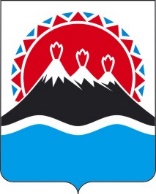 П О С Т А Н О В Л Е Н И ЕГУБЕРНАТОРА КАМЧАТСКОГО КРАЯУчитывая экспертное заключение Управления Министерства юстиции Российской Федерации по Камчатскому краю от 06.10.2023 № МинЮСТ-389,ПОСТАНОВЛЯЮ:1. Внести в постановление Губернатора Камчатского края от 10.03.2017                         № 22 «Об утверждении Административного регламента предоставления Агентством лесного хозяйства Камчатского края государственной услуги по заключению с гражданами договоров безвозмездного пользования земельными (лесными) участками и подписанию уведомлений о выбранных виде или видах разрешенного использования земельного участка в случаях, предусмотренных  Федеральным законом от 01.05.2016 № 119-ФЗ «Об особенностях предоставления гражданам земельных участков, находящихся в государственной или муниципальной собственности и расположенных в Арктической зоне Российской Федерации и на других территориях Севера, Сибири и Дальнего Востока Российской Федерации, и о внесении изменений в отдельные законодательные акты Российской Федерации» следующие изменения:1) в наименовании слова «заключению с гражданами договоров безвозмездного пользования земельными (лесными) участками и подписанию уведомлений о выбранных виде или видах разрешенного использования земельного участка в случаях, предусмотренных» заменить словами «предоставлению гражданам земельных (лесных) участков в соответствии с»;2) в части 1 слова «заключению с гражданами договоров безвозмездного пользования земельными (лесными) участками и подписанию уведомлений о выбранных виде или видах разрешенного использования земельного участка в случаях, предусмотренных» заменить словами «предоставлению гражданам земельных (лесных) участков в соответствии с»;3) приложение изложить в редакции согласно приложению к настоящему постановлению.2. Настоящее постановление вступает в силу после дня его официального опубликования.   «Приложение к постановлению    Губернатора Камчатского края    от 10.03.2017 № 22Административный регламент предоставления Агентством лесного хозяйства Камчатского края государственной услуги по предоставлению гражданам земельных (лесных) участков в соответствии с Федеральным законом от 01.05.2016 № 119-ФЗ «Об особенностях предоставления гражданам земельных участков, находящихся в государственной или муниципальной собственности и расположенных в Арктической зоне Российской Федерации и на других территориях Севера, Сибири и Дальнего Востока Российской Федерации,          и о внесении изменений в отдельные законодательные акты Российской Федерации»1. Общие положения1. Предметом регулирования настоящего Административного регламента является предоставление Агентством лесного хозяйства Камчатского края  (далее – Агентство) государственной услуги по предоставлению гражданам земельных (лесных) участков в соответствии Федеральным законом от 01.05.2016 № 119-ФЗ «Об особенностях предоставления гражданам земельных участков, находящихся в государственной или муниципальной собственности и расположенных в Арктической зоне Российской Федерации и на других территориях Севера, Сибири и Дальнего Востока Российской Федерации, и о внесении изменений в отдельные законодательные акты Российской Федерации» (далее – Регламент).2. Регламент определяет сроки и последовательность административных процедур и административных действий при предоставлении государственной услуги по предоставлению гражданам земельных (лесных) участков в соответствии с Федеральным законом от 01.05.2016 № 119-ФЗ «Об особенностях предоставления гражданам земельных участков, находящихся в государственной или муниципальной собственности и расположенных в Арктической зоне Российской Федерации и на других территориях Севера, Сибири и Дальнего Востока Российской Федерации, и о внесении изменений в отдельные законодательные акты Российской Федерации» (далее – Федеральный закон от 01.05.2016 № 119-ФЗ).3. Заявителями являются:1) граждане Российской Федерации, а также иностранные граждане и лица без гражданства, являющиеся участниками Государственной программы по оказанию содействия добровольному переселению в Российскую Федерацию соотечественников, проживающих за рубежом, и членами их семей, совместно переселяющимся на постоянное место жительства в Российскую Федерацию (далее – граждане);2) юридические лица и физические лица, наделенные гражданами в порядке, установленном законодательством Российской Федерации, полномочиями выступать от их имени при взаимодействии с Агентством при предоставлении государственной услуги (далее – представитель гражданина).4. Государственная услуга предоставляется заявителю в соответствии с вариантом предоставления государственной услуги, который определяется исходя из признаков заявителя, а также комбинации значений таких признаков.5. Информирование заявителей о порядке предоставления государственной услуги осуществляется в виде индивидуального и публичного информирования.Информирование заявителей о порядке предоставления государственной услуги осуществляется:1) в Агентстве:а) на личном приеме;б) посредством использования средств телефонной связи;в) при обращении в Агентство в письменном виде почтовой связью (в том числе электронной почтой), с использованием средств факсимильной связи;г) непосредственно в помещениях Агентства в виде текстовой и графической информации, размещенной на стендах, плакатах и или посредством консультаций с работниками Агентства.2) посредством размещения информации на официальном сайте исполнительных органов Камчатского края в информационно-телекоммуникационной сети «Интернет» (далее – сеть «Интернет») по адресу: https://www.kamgov.ru (далее – официальный сайт);3) посредством размещения информации на государственной информационной системе «Портал государственных и муниципальных услуг (функций) Камчатского края» в сети «Интернет» по адресу: https://gosuslugi41.ru (далее – РПГУ), в разделе, посвященном порядку предоставления государственной услуги в виде текстовой и графической информации;4) посредством размещения информации на федеральной государственной информационной системе «Единый портал государственных и муниципальных услуг (функций)» в сети «Интернет» по адресу: https://gosuslugi.ru                      (далее – ЕПГУ), в разделе, посвященном порядку предоставления государственной услуги в виде текстовой и графической информации;5) через федеральную информационную систему для предоставления гражданам земельных участков «НаДальнийВосток.рф» (далее – ФИС).6. Обращение заявителей в органы государственной власти, органы местного самоуправления и организации с целью получения сведений, необходимых для получения государственной услуги, не требуется.7. Информирование заявителей о порядке предоставления государственной услуги осуществляется в виде индивидуального и публичного информирования. Информирование заявителей о ходе предоставления государственной услуги осуществляется в виде индивидуального информирования (консультирования).8. Индивидуальное информирование заявителей о порядке и ходе предоставления государственной услуги проводится в форме устного информирования (консультирования) и письменного информирования.Индивидуальное устное информирование (консультирование) о порядке предоставления государственной услуги и о ходе предоставления государственной услуги осуществляется должностными лицами, государственными гражданскими служащими, работниками Агентства (далее –специалисты Агентства), предоставляющими государственную услугу, лично и (или) по телефону.При ответах на устные обращения (по телефону или лично) специалисты Агентства подробно и в вежливой форме информируют обратившихся заявителей по интересующим их вопросам.Ответ на телефонный звонок должен содержать информацию о наименовании органа, в который обратился заявитель; фамилии, имени, отчестве (последнее – при наличии) и должности специалиста Агентства, принявшего телефонный звонок.Специалисты Агентства, осуществляющие устное информирование о порядке предоставления государственной услуги и (или) о ходе предоставления государственной услуги, должны принять все необходимые меры для разъяснений, в том числе с привлечением, в случае необходимости, иных должностных лиц, государственных гражданских служащих, работников Агентства.При невозможности ответить на поставленный вопрос заявителю рекомендуется обратиться к другому специалисту Агентства, или ему сообщается телефонный номер, по которому можно получить необходимую информацию, либо предлагается обратиться письменно, в том числе посредством использования электронной почты или назначить заявителю другое удобное время для консультации.9. Индивидуальное устное информирование (консультирование) предоставляется по следующим вопросам:1) о перечне документов, необходимых для получения государственной услуги, комплектности (достаточности) представленных (представляемых) документов;2) о сроках предоставления государственной услуги;3) о критериях принятия решения;4) о принятом решении по заявлению о предоставлении государственной услуги;5) о порядке передачи результата предоставления государственной услуги;6) о порядке досудебного (внесудебного) обжалования решений и действий (бездействия) должностных лиц в ходе предоставления государственной услуги.10. Индивидуальное письменное информирование о порядке предоставления государственной услуги при обращении заявителей в Агентство, осуществляется путем направления ответов почтовым отправлением, а также электронной почтой в срок, не превышающий 25 рабочих дней с момента поступления обращения заявителя.11. Публичное информирование заявителей о порядке предоставления государственной услуги осуществляется посредством привлечения средств массовой информации, использования электронной и телефонной связи, в том числе средств автоинформирования (при наличии), радио, телевидения, сети «Интернет», включая ЕПГУ и (или) РПГУ, ФИС, многофункциональные центры предоставления государственных и муниципальных услуг, расположенных на территории Камчатского края (далее – МФЦ), путем размещения информации на официальном сайте, информационных стендах Агентства.12. Кроме вышеперечисленных способов Агентство вправе размещать информацию, направленную на популяризацию государственной услуги, на щитах, стендах, электронных табло, светодиодных экранах и иных технических средствах стабильного территориального размещения.13. Сведения о ходе предоставления государственной услуги заявителя предоставляются:1) устно на личном приеме в Агентстве;2) в письменном виде (почтой или посредством использования электронной почты, факсимильной связи);3) в электронном виде посредством ЕПГУ и (или) РПГУ, ФИС.14. Порядок, форма, место размещения и способы получения справочной информации, в том числе на стендах в местах предоставления государственной услуги и услуг, которые являются необходимыми и обязательными для предоставления государственной услуги:1) на информационных стендах в Агентстве: а) местонахождение, график (режим) работы специалистов Агентства, номера телефонов, адрес официального сайта, адреса электронной почты Агентства;б) перечень документов, необходимых для предоставления государственной услуги;в) образцы документов, необходимых для предоставления государственной услуги, и требования к их заполнению;г) извлечения из федеральных и региональных нормативных правовых актов, регулирующих деятельность по предоставлению государственной услуги;д) текст настоящего Регламента (полная версия на официальном сайте, извлечения на информационном стенде);е) порядок обжалования решений и действий (бездействия) Агентства и его специалистов, предоставляющих государственную услугу.2) на официальном сайте размещается следующая информация:а) место нахождения, график работы, номера телефонов и адреса электронной почты Агентства, его структурного подразделения, непосредственно участвующего в предоставлении государственной услуги, и организаций, обращение в которые необходимо для получения государственной услуги, а также МФЦ;б) текст Регламента с приложениями;в) перечень нормативных правовых актов, регулирующих предоставление государственной услуги (с указанием их реквизитов и источников официального опубликования);г) извлечения из федеральных и региональных нормативных правовых актов, регулирующих деятельность по предоставлению государственной услуги;д) о порядке досудебного (внесудебного) обжалования решений и действий (бездействия) Агентства, предоставляющего государственную услугу, а также его должностных лиц.3) на ЕПГУ и (или) РПГУ размещается следующая информация:а) место нахождения, график работы, номера телефонов и адреса электронной почты Агентства, его структурного подразделения, непосредственно участвующего в предоставлении государственной услуги, и организаций, обращение в которые необходимо для получения государственной услуги, а также МФЦ;б) исчерпывающий перечень документов, необходимых для предоставления государственной услуги, требования к оформлению указанных документов, а также перечень документов, которые гражданин вправе представить по собственной инициативе;в) круг заявителей;г) срок предоставления государственной услуги;д) результаты предоставления государственной услуги, порядок представления документа, являющегося результатом предоставления государственной услуги;е) размер государственной пошлины, взимаемой за предоставление государственной услуги;ж) исчерпывающий перечень оснований для приостановления или отказа в предоставлении государственной услуги;з) о праве гражданина на досудебное (внесудебное) обжалование действий (бездействия) и решений, принятых (осуществляемых) в ходе предоставления государственной услуги, об органе исполнительной власти и уполномоченных на рассмотрение жалобы лицах, которым может быть направлена жалоба заявителя в досудебном (внесудебном) порядке;и) о способах информирования заявителей и порядке подачи и рассмотрения жалобы, в том числе с использованием ЕПГУ и (или) РПГУ;к) формы заявлений (уведомлений, сообщений), используемые при предоставлении государственной услуги;л) перечень нормативных правовых актов, регулирующих порядок досудебного (внесудебное) обжалования решений и действий (бездействия) Агентства и его специалистов, предоставляющих государственную услугу;4) на ЕПГУ и (или) РПГУ размещаются и являются доступными без регистрации и авторизации следующие информационные материалы:а) информация о порядке и способах предоставления государственной услуги;б) сведения о месте нахождения и графике работы Агентства, номерах телефонов, в том числе номерах телефонов-автоинформаторов (при наличии), об адресах официального сайта, адресах электронной почты Агентства;в) перечень нормативных правовых актов, регламентирующих предоставление государственной услуги;г) перечень представляемых документов и перечень сведений, которые должны содержаться в заявлении (обращении);д) доступные для копирования формы документов;5) информация о предоставлении государственной услуги, включая перечень нормативных правовых актов, регулирующих предоставление государственной услуги (с указанием их реквизитов и источников официального опубликования), размещается в федеральной государственной информационной системе «Федеральный реестр государственных и муниципальных услуг (функций)», государственной информационной системе «Реестр государственных и муниципальных услуг (функций) Камчатского края» (далее – Реестры).6) информация на ЕПГУ и (или) РПГУ о порядке и сроках предоставления государственной услуги на основании сведений, содержащихся в Реестрах, предоставляется гражданину бесплатно.7) доступ к информации о сроках и порядке предоставления государственной услуги, а также к сведениям о ходе предоставления государственной услуги, осуществляется без выполнения гражданином каких-либо требований, в том числе без использования программного обеспечения, установка которого на технические средства гражданина требует заключения лицензионного или иного соглашения с правообладателем.2. Стандарт предоставления государственной услуги.15.  Наименование государственной услуги: государственная услуга по предоставлению гражданам земельных (лесных) участков в соответствии Федеральным законом от 01.05.2016 № 119-ФЗ.16. Наименование органа, предоставляющего государственную услугу, – Агентство лесного хозяйства Камчатского края, в случае если заявление о предоставлении земельного (лесного) участка подано в отношении земельного участка, расположенного в границах земель лесного фонда.Ответственным структурным отделом Агентства за предоставление государственной услуги является отдел защиты, воспроизводства и использования лесов. 17. При предоставлении государственной услуги Агентство осуществляет взаимодействие со следующими территориальными органами федеральных органов исполнительной власти по Камчатскому краю и организациями:1) Управлением Росреестра по Камчатскому краю;2) МФЦ;3) КГКУ «Камчатские лесничества».18. Результатом предоставления государственной услуги является:1) при предоставлении земельного (лесного) участка в безвозмездное пользование:а) направление заявителю договора безвозмездного пользования земельным (лесным) участком, прошедшего государственную регистрацию и оформленного по форме согласно приложению 2 к Регламенту;б) направление заявителю мотивированного уведомления о возврате заявления и прилагаемых документов с указанием причин возврата;в) направление заявителю решения об отказе в предоставлении земельного (лесного) участка с указанием причин отказа;2) при поступлении уведомления о выбранных виде или видах разрешенного использования земельного (лесного) участка (далее – Уведомление): а) направление в Управление Росреестра по Камчатскому краю Уведомления, подписанного со стороны Агентства, и внесение сведений о выбранных виде или видах разрешенного использования земельного (лесного) участка в ФИС;б) направление заявителю уведомления о невозможности использования земельного (лесного) участка в соответствии с указанными им видом или видами разрешенного использования земельного (лесного).3) при предоставлении земельного (лесного) участка в аренду:а) направление заявителю договора аренды земельного (лесного) участка, оформленного по форме согласно приложению 3 к Регламенту, прошедшего государственную регистрацию, а также передача заявителю земельного (лесного) участка по акту приема-передачи земельного (лесного) участка, форма которого предусмотрена приложением 5 к договору аренды земельного (лесного) участка;б) направление заявителю мотивированного уведомления о возврате заявления и прилагаемых документов с указанием причин возврата;в) направление заявителю решения об отказе в предоставлении земельного (лесного) участка с указанием причин отказа.19. Проект договора о предоставлении в безвозмездное пользование земельного (лесного) участка подготавливается без принятия решения о предоставлении земельного (лесного) участка в безвозмездное пользование.Проект договора аренды земельного (лесного) участка подготавливается на основании решения о предоставлении земельного (лесного) участка в аренду.20. Решение о предоставлении земельного (лесного) участка в аренду оформляется приказом Агентства, который содержит сведения:1) о гражданине (фамилия, имя, отчество (при наличии) или гражданах в случае подачи коллективного заявления;2) о местоположении и площади земельного (лесного) участка;3) кадастровый номер земельного (лесного) участка;4) о виде использования земельного участка (в случае предоставления лесного участка в аренду); 5) о цели (целях) и сроке использования земельного (лесного) участка (в случае предоставления лесного участка в аренду);6) о сроке подготовки и заключения договора о предоставлении земельного (лесного) участка.21. Заявитель (представитель заявителя) уведомляется о ходе рассмотрения и готовности результата предоставления государственной услуги через личный кабинет на ФИС, ЕПГУ и (или) РПГУ.22. По выбору заявителя (представителя заявителя) результат предоставления государственной услуги:1) выдается нарочно;2) направляется ему по почтовому адресу или адресу электронной почты, содержащимся в его заявлении;3) направляется в форме электронного документа в личный кабинет заявителя на ФИС, ЕПГУ и (или) РПГУ.23. Результат предоставления государственной услуги фиксируется на ФИС, ЕПГУ и (или) РПГУ.24. Максимальный срок предоставления государственной услуги вне зависимости от способа обращения заявителя:23. Максимальный срок предоставления государственной услуги вне зависимости от способа обращения заявителя:1) максимальный срок передачи гражданину договора безвозмездного пользования земельным (лесным) участком составляет:а) в случае если сведения о земельном (лесном) участке внесены в Единый государственный реестр недвижимости, максимальный срок для подготовки и направления гражданину проекта договора безвозмездного пользования земельным (лесным) участком составляет не более чем 20 рабочих дней с даты поступления в Агентство заявления о заключении договора безвозмездного пользования земельным (лесным) участком и прилагаемых к нему документов;б) в случае если земельный (лесной) участок предстоит образовать и отсутствуют основания для отказа, предусмотренные частью 39 настоящего Регламента, пересечения границ образуемого земельного (лесного) участка, ограничения доступа к иным земельным участкам в случае образования такого земельного (лесного) участка, то максимальный срок заключения договора безвозмездного пользования земельным (лесным) участком, при условии соблюдения сроков гражданами, составляет 33 рабочих дня с даты поступления в Агентство заявления о заключении договора безвозмездного пользования земельным (лесным) участком и прилагаемых к нему документов;в) в случае наличия в письменной форме согласия гражданина с одним из предложенных вариантов схемы размещения земельного (лесного) участка или с предоставлением иного земельного участка, предусмотренного пунктом 2 части 38 настоящего Регламента, максимальный срок заключения договора безвозмездного пользования земельным (лесным) участком, при условии соблюдения сроков гражданами, составляет 63 рабочих дня с даты поступления в Агентство заявления о заключении договора безвозмездного пользования земельным (лесным) участком и прилагаемых к нему документов;2) максимальный срок подписания гражданином и направления в адрес Агентства договора безвозмездного пользования земельным (лесным) участком составляет 60 календарных дней со дня получения гражданином проекта такого договора;3) в срок не позднее двух лет со дня заключения договора безвозмездного пользования земельным (лесным) участком гражданин направляет в Агентство Уведомление по форме согласно приложению 4 или приложению 5 к настоящему Регламенту (в зависимости от выбранного заявителем вида разрешенного использования). Максимальный срок подписания Уведомления составляет                      10 рабочих дней со дня поступления в Агентство соответствующего Уведомления;4) по истечении четырех лет и шести месяцев со дня заключения договора безвозмездного пользования земельным (лесным) участком, но не позднее срока его истечения, гражданин направляет в Агентство заявление о заключении договора аренды в отношении такого земельного (лесного) участка. Максимальный срок подготовки проекта договора аренды земельного (лесного) участка и направления его гражданину составляет 10 рабочих дней со дня поступления заявления о предоставлении земельного (лесного) участка в аренду.25. Приостановление предоставления государственной услуги предусмотрено в случаях, установленных Федеральным законом от 01.05.2016 № 119-ФЗ.26. Правовые основания для предоставления государственной услуги.Перечень нормативных правовых актов, регулирующих предоставление государственной услуги, и информация о порядке досудебного (внесудебного) обжалования действий (бездействия) Агентства, его должностных лиц размещается на официальном сайте, ЕПГУ и (или) РПГУ.27. Исчерпывающий перечень документов для заключения договора безвозмездного пользования земельным (лесным) участком. Для заключения договора безвозмездного пользования земельным (лесным) участком гражданин предоставляет:1) заявление о предоставлении земельного (лесного) участка в безвозмездное пользование, в котором указываются следующие сведения:а) фамилия, имя и отчество (при наличии), место жительства гражданина, подавшего заявление о предоставлении земельного (лесного) участка в безвозмездное пользование;б) страховой номер индивидуального лицевого счета гражданина в системе обязательного пенсионного страхования;в) номер свидетельства участника Государственной программы по оказанию содействия добровольному переселению в Российскую Федерацию соотечественников, проживающих за рубежом, установленного Правительством Российской Федерации образца, если заявление о предоставлении земельного участка в безвозмездное пользование подано иностранным гражданином или лицом без гражданства, являющимися участниками Государственной программы по оказанию содействия добровольному переселению в Российскую Федерацию соотечественников, проживающих за рубежом;г) кадастровый номер земельного (лесного) участка, заявление                                  о предоставлении которого в безвозмездное пользование подано (далее –испрашиваемый земельный участок), за исключением случаев, если испрашиваемый земельный участок предстоит образовать;д) площадь испрашиваемого земельного участка. При этом гражданину на основании его заявления однократно может быть предоставлен в безвозмездное пользование земельный (лесной) участок, находящийся в государственной собственности, площадь которого не превышает одного гектара. Площадь земельного (лесного) участка, предоставляемого в безвозмездное пользование на основании заявления, поданного несколькими гражданами, исчисляется исходя из расчета не более одного гектара на каждого гражданина;е) кадастровый номер земельного (лесного) участка или кадастровые номера земельных участков, из которых в соответствии со схемой размещения земельного (лесного) участка предусмотрено образование испрашиваемого земельного участка, в случае, если сведения о таких земельных (лесных) участках внесены в Единый государственный реестр недвижимости;ж) почтовый адрес и (или) адрес электронной почты для связи с гражданином;з) способ направления гражданину проекта договора безвозмездного пользования земельным (лесным) участком, иных документов, направление которых предусмотрено Федеральным законом от 01.05.2016 № 119-ФЗ: лично, по почтовому адресу, адресу электронной почты или с использованием ФИС или ЕПГУ;и) абонентский номер для связи с гражданином и (или) направления ему короткого текстового сообщения либо сведения об отсутствии у гражданина абонентского номера;2) документы, прилагаемые к заявлению о предоставлении земельного (лесного) участка в безвозмездное пользование:а) копия документа, удостоверяющего личность гражданина;б) схема размещения земельного (лесного) участка в случае, если испрашиваемый земельный участок предстоит образовать. Схема размещения земельного (лесного) участка представляет собой изображение границ образуемого земельного (лесного) участка на публичной кадастровой карте или кадастровом плане территории. В схеме размещения земельного (лесного) участка указывается площадь образуемого земельного участка. Подготовка схемы размещения земельного (лесного) участка осуществляется на публичной кадастровой карте в форме электронного документа с использованием ФИС либо на кадастровом плане территории в форме документа на бумажном носителе;в) документ, подтверждающий полномочия представителя гражданина в случае, если с заявлением о предоставлении земельного (лесного) участка в безвозмездное пользование обращается представитель гражданина;г) копия свидетельства участника Государственной программы по оказанию содействия добровольному переселению в Российскую Федерацию соотечественников, проживающих за рубежом, установленного Правительством Российской Федерации образца, если заявление о предоставлении земельного (лесного) участка в безвозмездное пользование подано иностранным гражданином или лицом без гражданства, являющимися участниками Государственной программы по оказанию содействия добровольному переселению в Российскую Федерацию соотечественников, проживающих за рубежом.28. С заявлением о предоставлении земельного (лесного) участка в безвозмездное пользование могут обратиться не более десяти граждан. В этом случае в заявлении о предоставлении земельного (лесного) участка в безвозмездное пользование указываются фамилия, имя и (при наличии) отчество, место жительства каждого гражданина, страховые номера индивидуальных лицевых счетов всех граждан в системе обязательного пенсионного страхования и к указанному заявлению прилагаются копии документов, удостоверяющих личность каждого гражданина.29. Член семьи, совместно переселяющийся с иностранным гражданином или лицом без гражданства, являющимися участниками Государственной программы по оказанию содействия добровольному переселению в Российскую Федерацию соотечественников, проживающих за рубежом, на постоянное место жительства в Российскую Федерацию, вправе обратиться с заявлением о предоставлении земельного (лесного) участка в безвозмездное пользование только совместно с указанными иностранным гражданином или лицом без гражданства.30. Перечень документов, необходимых для подписания Уведомления.В срок не позднее двух лет со дня заключения договора безвозмездного пользования земельным (лесным) участком гражданин, заключивший договор безвозмездного пользования земельным (лесным) участком, направляет в Агентство Уведомление. В случае если договор безвозмездного пользования земельным (лесным) участком заключен с несколькими гражданами, в Агентство направляется одно указанное Уведомление, подписанное всеми гражданами или их представителями.31. Перечень документов, необходимых для заключения договора аренды земельного (лесного) участка.По истечении четырех лет и шести месяцев со дня заключения договора безвозмездного пользования земельным (лесным) участком, но не позднее срока его истечения, гражданин для заключения договора аренды такого земельного (лесного) участка предоставляет в Агентство:1) заявление о предоставлении земельного (лесного) участка в аренду, в котором указываются следующие сведения:а) фамилия, имя и отчество (при наличии), место жительства гражданина;б) страховой номер индивидуального лицевого счета гражданина в системе обязательного пенсионного страхования;в) кадастровый номер земельного (лесного) участка;г) вид права (аренды) и срок пользования в пределах максимального срока аренды земельного (лесного) участка;д) почтовый адрес и (или) адрес электронной почты для связи с гражданином;е) способ направления гражданину проекта договора аренды земельного (лесного) участка (лично, по почтовому адресу, адресу электронной почты или с использованием ФИС, ЕПГУ и (или) РПГУ;2) документы, прилагаемые к заявлению о предоставлении земельного (лесного) участка в аренду:а) копия документа, удостоверяющего личность гражданина, подавшего данное заявление;б) документ, подтверждающий полномочия представителя гражданина, в случае, если с заявлением о предоставлении земельного (лесного) участка в аренду обращается представитель гражданина;в) документы, подтверждающие соответствие использования земельного (лесного) участка установленным в соответствии с частью 28 статьи 8 Федерального закона от 01.05.2016 № 119-ФЗ критериям использования земельных участков, предоставленных в безвозмездное пользование гражданам в соответствии с данным Федеральным законом.32. Заявление, Уведомление и документы, необходимые для предоставления государственной услуги, подаются или направляются в Агентство гражданином по его выбору:1) лично или посредством почтовой связи на бумажном носителе в соответствии с формами заявлений и Уведомлений, предусмотренными приложениями 4‒7 к Регламенту;2) в форме электронного документа с использованием ФИС путем заполнения соответствующей формы заявления с использованием «Личного кабинета».33. Заявление и документы, необходимые для предоставления государственной услуги, могут быть также поданы гражданином через Управление Росреестра по Камчатскому краю и МФЦ.34. Заявление и документы, необходимые для предоставления государственной услуги, подаются через МФЦ заявителем или его представителем при личном посещении.Документы, подлежащие представлению в рамках межведомственного информационного взаимодействия, которые заявитель вправе представить по собственной инициативе, – отсутствуют.35. Основания для отказа в приеме документов, необходимых для предоставления государственной услуги, не предусмотрены.36. Основания для возврата документов, необходимых для предоставления земельного (лесного) участка в безвозмездное пользование.В течение семи рабочих дней со дня поступления в Агентство заявления о предоставлении земельного (лесного) участка в безвозмездное пользование, и прилагаемых к нему документов, Агентство возвращает данное заявление гражданину с указанием причин возврата в следующих случаях:1) заявление не соответствует требованиям, установленным пунктом 1 части 27 Регламента;2) к заявлению не приложены документы, предусмотренные пунктом 2 части 27 Регламента;3) заявление подано лицом, не являющимся гражданином Российской Федерации и не являющимся участником Государственной программы по оказанию содействия добровольному переселению в Российскую Федерацию соотечественников, проживающих за рубежом, или членом его семьи, совместно переселяющимся на постоянное место жительства в Российскую Федерацию;4) заявление подано с нарушением требований, предусмотренных 27 Регламента;5) площадь испрашиваемого земельного (лесного) участка превышает предельный размер, установленный Федеральным законом от 01.05.2016               № 119-ФЗ.37. Основания для возврата документов, необходимых для предоставления земельного (лесного) участка в аренду.В течение пяти рабочих дней со дня поступления в Агентство заявления о предоставлении земельного (лесного) участка в аренду Агентство возвращает заявление подавшему его гражданину с указанием причин возврата в следующих случаях:1) заявление не соответствует требованиям, установленным пунктом 1 части 31 Регламента;2) к заявлению не приложены документы, предусмотренные пунктом 2 части 31 настоящего Регламента;3) заявление о предоставлении земельного (лесного) участка, в отношении которого с гражданином заключен договор безвозмездного пользования, подано иным лицом;4) подано заявление о предоставлении земельного (лесного) участка, договор безвозмездного пользования которым прекращен или признан судом недействительным;5) заявление о предоставлении земельного (лесного) участка, договор безвозмездного пользования которым заключен с несколькими гражданами, подано совместно с гражданином, право безвозмездного пользования земельным участком которого прекращено по основанию, предусмотренному пунктами 1, 3–6 части 1 или частью 3 статьи 9 Федерального закона от 01.05.2016 № 119-ФЗ;6) заявление о предоставлении земельного (лесного) участка в аренду подано с нарушением требований, предусмотренных частью 1, 5 или 13 статьи 10 Федерального закона от 01.05.2016 № 119-ФЗ.38. Перечень оснований для приостановления срока рассмотрения заявления о предоставлении в безвозмездное пользование земельного (лесного) участка.Решение о приостановлении срока рассмотрения заявления о предоставлении в безвозмездное пользование земельного (лесного) участка принимается в случаях:1) если на дату поступления в Агентство заявления о предоставлении в безвозмездное пользование земельного участка, образование которого предусмотрено приложенной к этому заявлению схемой размещения земельного участка, на рассмотрении Агентства находится представленная ранее другим лицом схема размещения земельного участка либо схема расположения земельного участка или земельных участков на кадастровом плане территории и местоположение земельных участков, образование которых предусмотрено этими схемами, частично или полностью совпадает;2) если при рассмотрении заявления гражданина о предоставлении земельного участка уполномоченным органом выявлены основания, указанные в пунктах 1–25, 27 части 39 настоящего Регламента, либо пересечение границ земельного участка, образуемого в соответствии со схемой размещения земельного участка на публичной кадастровой карте, с границами земельных участков общего пользования, территорий общего пользования, территориальной зоны, населенного пункта, муниципального образования, либо ограничение доступа к иным земельным участкам в случае образования земельного участка в соответствии с данной схемой, уполномоченный орган принимает решение о приостановлении рассмотрения заявления о предоставлении земельного участка, к которому приложена данная схема;3) если на дату поступления в Агентство заявления о предоставлении в безвозмездное пользование земельного участка другому лицу направлен проект договора безвозмездного пользования этим земельным участком. Решение о приостановлении рассмотрения поданного позднее заявления о предоставлении земельного участка в безвозмездное пользование принимается на срок до подписания проекта договора безвозмездного пользования земельным участком или до признания договора безвозмездного пользования земельным участком незаключенным в соответствии с частью 41 Регламента.39. Перечень оснований для отказа в предоставлении в безвозмездное пользование земельного (лесного) участка.Решение об отказе в предоставлении гражданину земельного (лесного) участка в безвозмездное пользование принимается в следующих случаях:1) испрашиваемый земельный участок предоставлен на праве постоянного (бессрочного) пользования, безвозмездного пользования, пожизненного наследуемого владения или аренды;2) испрашиваемый земельный участок предоставлен гражданину до дня введения в действие Земельного кодекса Российской Федерации (далее – ЗК РФ) для ведения личного подсобного, дачного хозяйства, огородничества, садоводства, индивидуального гаражного или индивидуального жилищного строительства и в акте, свидетельстве или другом документе, устанавливающих или удостоверяющих право гражданина на такой земельный участок, не указано право, на котором предоставлен такой земельный участок, или невозможно определить вид этого права, за исключением случаев, если такой земельный участок ранее был предоставлен гражданину на основании акта о предоставлении земельного участка, изданного органом государственной власти или органом местного самоуправления в пределах его компетенции и в порядке, установленном законодательством Российской Федерации, действовавшим в месте издания этого акта на момент его издания, и (или) на нем расположены объекты недвижимости, принадлежащие ему на праве собственности;3) испрашиваемый земельный участок находится в собственности гражданина или юридического лица;4) на испрашиваемом земельном участке расположены здание, сооружение, объект незавершенного строительства, принадлежащие гражданам, юридическим лицам либо находящиеся в государственной или муниципальной собственности, за исключением случаев, если на земельном участке расположены сооружения (в том числе сооружения, строительство которых не завершено), размещение которых допускается на условиях сервитута, или объекты, виды которых установлены Правительством Российской Федерации в соответствии с частью 3 статьи 3936 ЗК РФ;5) испрашиваемый земельный участок является зарезервированным для государственных или муниципальных нужд;6) в отношении испрашиваемого земельного участка принято решение о предварительном согласовании предоставления земельного (лесного) участка и срок действия такого решения не истек;7) выявлено полное или частичное совпадение местоположения испрашиваемого земельного участка, образование которого предусмотрено схемой размещения земельного участка, с местоположением земельного участка, образуемого в соответствии с ранее принятым Агентством решением об утверждении схемы размещения земельного (лесного) участка или схемы расположения земельного (лесного) участка или земельных участков на кадастровом плане территории, срок действия которого не истек;8) образование испрашиваемого земельного участка в соответствии со схемой его размещения нарушает предусмотренные статьей 119 ЗК РФ требования к образуемым земельным участкам, за исключением требований к предельным (минимальным и максимальным) размерам земельного участка;9) испрашиваемый земельный участок расположен в границах территории, в отношении которой заключен договор о комплексном развитии территории, либо испрашиваемый земельный участок образован из земельного участка, в отношении которого заключен договор о комплексном развитии территории;10) испрашиваемый земельный участок является предметом аукциона, извещение о проведении которого размещено на официальном сайте Российской Федерации в информационно-телекоммуникационной сети «Интернет» для размещения информации о проведении торгов в соответствии с частью 19 статьи 3911 ЗК РФ, либо в отношении такого земельного (лесного) участка принято решение о проведении аукциона;11) в отношении испрашиваемого земельного (лесного) участка поступило предусмотренное пунктом 6 части 4 статьи 3911 ЗК РФ заявление о проведении аукциона по его продаже или аукциона на право заключения договора его аренды при условии, что такой земельный участок образован в соответствии с пунктом 4 части 4 статьи 3911 ЗК РФ и решение об отказе в проведении этого аукциона по основаниям, предусмотренным частью 8 статьи 3911 ЗК РФ, не принято;12) в отношении испрашиваемого земельного участка опубликовано и размещено в соответствии с пунктом 1 части 1 статьи 3918 ЗК РФ извещение о предоставлении земельного (лесного) участка для индивидуального жилищного строительства, ведения личного подсобного хозяйства, садоводства, осуществления крестьянским (фермерским) хозяйством его деятельности;13) испрашиваемый земельный участок в соответствии с утвержденными документами территориального планирования и (или) документацией по планировке территории предназначен для размещения объектов федерального значения, объектов регионального значения или объектов местного значения;14) испрашиваемый земельный участок указан в лицензии на пользование недрами или находится в границах территории, указанной в такой лицензии, за исключением случаев предоставления в пользование участков недр для регионального геологического изучения недр, геологического изучения, включающего поиск и оценку месторождений полезных ископаемых, осуществляемых за счет бюджетных средств, геологического изучения, включающего поиск и оценку месторождений углеводородного сырья, либо для сбора минералогических, палеонтологических и других геологических коллекционных материалов;15) испрашиваемый земельный участок находится:а) на площадях залегания полезных ископаемых, запасы которых поставлены на государственный баланс запасов полезных ископаемых;б) в границах территории, необходимой для разработки участка недр, предлагаемого для предоставления в пользование для разведки и добычи полезных ископаемых (за исключением углеводородного сырья) или для геологического изучения, разведки и добычи полезных ископаемых (за исключением углеводородного сырья), осуществляемых по совмещенной лицензии;16) испрашиваемый земельный участок расположен в границах территорий, указанных в части 33 статьи 2 Федерального закона от 01.05.2016 № 119-ФЗ;17) на испрашиваемый земельный участок не зарегистрировано право государственной или муниципальной собственности, за исключением случаев, если на такой земельный участок государственная собственность не разграничена или он образуется из земель или земельного участка, государственная собственность на которые не разграничена;18) испрашиваемый земельный участок расположен в границах территории опережающего развития, особой экономической зоны или зоны территориального развития;19) испрашиваемый земельный участок расположен в границах территорий традиционного природопользования коренных малочисленных народов Севера, Сибири и Дальнего Востока Российской Федерации;20) испрашиваемый земельный участок изъят для государственных или муниципальных нужд;21) испрашиваемый земельный участок изъят из оборота или ограничен в обороте в соответствии со статьей 27 ЗК РФ, за исключением случаев, если подано заявление о предоставлении в безвозмездное пользование земельного (лесного) участка из состава земель лесного фонда;22) испрашиваемый земельный участок является земельным участком из состава земель лесного фонда и на таком земельном участке расположены особо защитные участки лесов или защитные леса, относящиеся к следующим категориям защитных лесов: леса, расположенные на особо охраняемых природных территориях; леса, расположенные в первом и втором поясах зон санитарной охраны источников питьевого и хозяйственно-бытового водоснабжения; леса, расположенные в зеленых зонах; леса, расположенные в лесопарковых зонах; леса, имеющие научное или историко-культурное значение; запретные полосы лесов, расположенные вдоль водных объектов; нерестоохранные полосы лесов; городские леса;23) испрашиваемый земельный участок является земельным участком общего пользования или расположен в границах земель общего пользования, территории общего пользования;24) испрашиваемый земельный участок является земельным участком, который не может быть предоставлен в соответствии с частью 3 статьи 2 Федерального закона от 01.05.2016 № 119-ФЗ;25) границы испрашиваемого земельного участка, который предстоит образовать в соответствии со схемой размещения земельного участка, пересекают границы земельного участка, который не может быть предоставлен по основаниям, предусмотренным пунктами 1–24 части 39 Регламента, либо испрашиваемый земельный участок образуется из земель или земельных участков, которые не могут быть предоставлены по указанным основаниям;26) заявление подано гражданином, с которым ранее в соответствии с Федеральным законом от 01.05.2016 № 119-ФЗ заключался договор безвозмездного пользования земельным участком, в том числе с несколькими гражданами, за исключением случаев, если такой договор был признан недействительным в соответствии с частью 7 статьи 9 Федерального закона от 01.05.2016 № 119-ФЗ или прекращен в связи с отказом гражданина от договора безвозмездного пользования земельным участком в соответствии с частью 212, 215 или 27 статьи 8 Федерального закона от 01.05.2016 № 119-ФЗ;27) в случае отсутствия в письменной форме согласия гражданина с одним из предложенных вариантов схемы размещения земельного (лесного) участка или с предоставлением иного земельного (лесного) участка, предусмотренных частью 104 Регламента.40. Основания для приостановления рассмотрения Уведомления отсутствуют.41. Основания, по которым договор безвозмездного пользования признается не заключенным.В случае, если по истечении девяноста дней со дня выдачи или направления гражданину проекта договора безвозмездного пользования земельным участком в Агентство не поступил подписанный гражданином данный проект договора, договор безвозмездного пользования земельным участком признается незаключенным. При этом Агентство в течение пяти рабочих дней исключает из ФИС информацию о наличии заявления о предоставлении земельного участка в безвозмездное пользование.42. Перечень оснований для направления гражданину уведомления о невозможности использования земельного (лесного) участка в соответствии с указанными им видом или видами разрешенного использования земельного (лесного):1) выбранный вид или виды использования не предусмотрены частью 6 статьи 8 Федерального закона от 01.05.2016 № 119-ФЗ;2) выбранный вид или виды использования не допускаются с учетом существующих ограничений прав на землю и возможности сочетания таких видов использования земельного (лесного) участка с деятельностью, осуществляемой на смежных земельных участках.43. Основания для приостановления предоставления в аренду земельного (лесного) участка отсутствуют.44. Перечень оснований для отказа в предоставлении в аренду земельного (лесного) участка.Решение об отказе в предоставлении гражданину земельного (лесного) участка в аренду принимается в следующих случаях:1) поступление в Агентство от федерального органа исполнительной власти, осуществляющего государственный земельный надзор, или органа местного самоуправления, осуществляющего муниципальный земельный контроль, информации и документов, подтверждающих, что допущенные правообладателем земельного (лесного) участка нарушения, указанные в предписании, выданном указанными федеральным органом исполнительной власти или органом местного самоуправления по результатам проверки соблюдения требований земельного законодательства, не были устранены таким правообладателем в установленный этим предписанием срок;2) поступление в Агентство от органов государственной власти или государственных учреждений, осуществляющих федеральный государственный лесной надзор (лесную охрану), федеральный государственный пожарный надзор в лесах, информации и документов, подтверждающих, что допущенные правообладателем земельного (лесного) участка нарушения, указанные в предписании, выданном соответствующим органом, государственным учреждением по результатам проверки соблюдения требований лесного законодательства, не были устранены таким правообладателем в установленный этим предписанием срок;3) правообладатель земельного (лесного) участка не является гражданином Российской Федерации;4) несоответствие использования земельного (лесного) участка установленным в соответствии с частью 28 статьи 8 Федерального закона от 01.05.2016 № 119-ФЗ критериям использования земельных (лесных) участков, предоставленных в безвозмездное пользование гражданам в соответствии с данным Федеральным законом.45. Размер платы, взимаемой с гражданина при предоставлении государственной услуги, и способы ее взимания.Государственная услуга предоставляется гражданину бесплатно.46. Максимальный срок ожидания в очереди при подаче заявления о предоставлении государственной услуги и при получении результата предоставления государственной услуги не должен превышать 15 минут, в исключительных случаях, при большом количестве посетителей, данный срок может быть увеличен.47. Возможность подачи заявления и направления документов через ФИС может быть реализована после регистрации и авторизации в Единой системе идентификации и аутентификации (далее – ЕСИА) по адресу в информационно-телекоммуникационной сети «Интернет» https://esia.gosuslugi.ra/registration/ в порядке, установленном нормативными правовыми актами и методическими документами, определяющими правила использования ЕСИА. После регистрации в ЕСИА гражданин получает доступ к «Личному кабинету» пользователя на ФИС и возможность направления документов, необходимых для предоставления государственной услуги через ФИС.48. Срок и порядок регистрации запроса гражданина о предоставлении государственной услуги и услуги, предоставляемой организацией, участвующей в предоставлении государственной услуги, в том числе в электронной форме:1) при поступлении заявления непосредственно в Агентство до 17:15 рабочего дня, посредством почтовой связи, МФЦ или Управления Росреестра по Камчатскому краю специалист Агентства, ответственный за делопроизводство, в день поступления заявления и прилагаемых к нему документов, осуществляет регистрацию заявления и прилагаемых документов в государственной информационной системе Камчатского края «Единая система электронного документооборота Камчатского края», о чем делается отметка на заявлении с указанием входящего номера и даты поступления. Заявление, поданное непосредственно в Агентство после 17:15 рабочего дня либо в нерабочий день, регистрируется в Агентстве на следующий рабочий день;2) при поступлении заявления в электронной форме регистрацию заявления о предоставлении государственной услуги автоматически обеспечивает ФИС.49. Помещения для непосредственного взаимодействия специалистов Агентства с гражданами могут быть организованы в виде отдельных кабинетов, а при отсутствии такой возможности в виде отдельных рабочих мест для каждого ведущего прием специалиста Агентства.Места для информирования граждан, получения информации о предоставлении государственной услуги, а также для заполнения необходимых документов, оборудуются:1) информационным стендом с образцами заполнения формы заявления о заключении Договора с перечнем документов, необходимых для предоставления государственной услуги;2) стульями и столами для возможности ожидания в очереди и оформления документов.50. Инвалидам, включая инвалидов, использующих кресла-коляски и собак-проводников, обеспечиваются: 1) условия для беспрепятственного доступа в помещение Агентства и к получению государственной услуги;2) возможность самостоятельного или с помощью специалистов Агентства, ответственных за предоставление государственной услуги, передвижения по территории Агентства, входа в помещение Агентства и выхода из него;3) возможность посадки в транспортное средство и высадки из него перед входом в помещение Агентства, в том числе с использованием кресла-коляски и при необходимости с помощью специалистов Агентства, ответственных за предоставление государственной услуги;4) сопровождение инвалидов, имеющих стойкие расстройства функции зрения и самостоятельного передвижения, и оказание им помощи в помещении Агентства;5) надлежащее размещение оборудования и носителей информации, необходимых для обеспечения беспрепятственного доступа инвалидов к помещению Агентства и государственной услуге с учетом ограничений их жизнедеятельности;6) дублирование необходимой для инвалидов звуковой и зрительной информации, а также надписей, знаков и иной текстовой и графической информации знаками, выполненными рельефно-точечным шрифтом Брайля, допуск сурдопереводчика и тифлосурдопереводчика;7) допуск на объекты собаки-проводника при наличии документа, подтверждающего ее специальное обучение, выданного по форме и в порядке, утвержденным приказом Министерства труда и социальной защиты Российской Федерации от 22.06.2015 № 386н «Об утверждении формы документа, подтверждающего специальное обучение собаки-проводника, и порядка его выдачи»;8) оказание специалистами Агентства, ответственными за предоставление государственной услуги, иной необходимой инвалидам помощи в преодолении барьеров, мешающих получению государственной услуги и использованию объектов наравне с другими лицами.51. Показателями доступности государственной услуги являются:1) доступность обращения за предоставлением государственной услуги, в том числе лиц с ограниченными возможностями здоровья;2) наличие различных каналов получения информации о предоставлении государственной услуги;3) наличие полной, актуальной и достоверной информации о порядке предоставления государственной услуги;4) предоставление возможности подачи заявления о предоставлении государственной услуги и документов через ЕПГУ и (или) РПГУ, ФИС;5) предоставление возможности получения информации о ходе предоставления государственной услуги, в том числе через ЕПГУ и (или) РПГУ, а также предоставления результата оказания услуги в «Личный кабинет» гражданина на ФИС;6) возможность досудебного (внесудебного) рассмотрения жалоб в процессе предоставления государственной услуги;7) транспортная доступность к местам предоставления государственной услуги;52. Показателями качества государственной услуги являются:1) соблюдение сроков предоставления государственной услуги;2) отсутствие жалоб со стороны граждан на качество предоставления государственной услуги, действия (бездействие) специалистов Агентства, участвующих в предоставлении государственной услуги;3) своевременное получение государственной услуги в соответствии со стандартом предоставления государственной услуги;4) получение полной, актуальной и достоверной информации о порядке предоставления государственной услуги, в том числе в электронной форме.53. Оценка качества предоставления государственной услуги. Гражданам обеспечивается возможность оценить доступность и качество государственной услуги на ЕПГУ и (или) РПГУ.54. Перечень услуг, которые являются необходимыми и обязательными для предоставления государственной услуги:1) постановка на государственный кадастровый учет и государственная регистрация возникновения права;2) государственная регистрация ограничения права, обременения объекта недвижимости.55. Плата за предоставление услуг, которые являются необходимыми и обязательными для предоставления государственной услуги, законодательством Российской Федерации и Камчатского края не предусмотрена.56. Обязательная выдача документов организациями, участвующими в предоставлении государственной услуги, не предусмотрена.57. Гражданин (представитель гражданина) не участвует в направлении запросов в организации, участвующие в предоставлении государственной услуги.58. Предоставление государственной услуги в электронной форме осуществляется посредством ФИС без взаимодействия гражданина (представителя гражданина) со специалистами Агентства, ответственными за предоставление государственной услуги.59. При предоставлении государственной услуги в электронной форме осуществляются:1) предоставление в порядке, установленном Регламентом, информации гражданину (представителю гражданина) и обеспечение доступа гражданина (представителя гражданина) к сведениям о государственной услуге;2) подача заявления о предоставлении государственной услуги и прилагаемых к нему документов, необходимых для предоставления государственной услуги, или Уведомления в Агентство в электронной форме посредством ФИС;3) получение гражданином результата предоставления государственной услуги в «Личном кабинете» на ФИС в форме электронного документа, подписанного усиленной квалифицированной электронной подписью уполномоченного должностного лица Агентства;60. Гражданин для подачи в электронной форме через ФИС документов, необходимых для предоставления государственной услуги, выполняет следующие действия:1) авторизацию;2) открытие и заполнение электронной формы, включающей в себя сведения, необходимые и обязательные для предоставления государственной услуги;3) прикрепление документов в электронной форме или электронных образов документов, необходимых и обязательных для предоставления государственной услуги;4) подтверждение факта ознакомления и согласия с условиями и порядком предоставления государственной услуги в электронной форме, а также согласия на обработку персональных данных;5) отправку электронной формы, включающей в себя сведения, необходимые и обязательные для предоставления государственной услуги, а также прилагаемых документов, с получением соответствующего извещения (уведомления).61. Подписание электронной подписью гражданина или его представителя заявлений и документов, указанных в частях 27 и 31 Регламента, не требуется.62. Документы, являющиеся результатом предоставления государственной услуги и сформированные по выбору гражданина в электронной форме, подписываются гражданином и Агентством электронной подписью.В МФЦ предоставление государственной услуги не осуществляется.63. Предоставление государственной услуги заявителям через МФЦ осуществляется в порядке, установленном Правилами организации деятельности многофункциональных центров предоставления государственных и муниципальных услуг, утвержденными постановлением Правительства Российской Федерации от 22.12.2012 № 1376, на основании соглашения.64. Государственная услуга МФЦ в полном объеме не предоставляется.65. Государственная услуга посредством комплексного запроса не предоставляется.3. Состав, последовательность и сроки выполнения административных процедур66. Государственная услуга предоставляется в следующих вариантах: 1) предоставление земельного (лесного) участка в безвозмездное пользование; 2) прием и рассмотрение Уведомления; 3) предоставление земельного (лесного) участка в аренду. 67. Вариант предоставления государственной услуги определяется на основании ответов заявителя на вопросы посредством ЕПГУ и (или) РПГУ, ФИС. Перечень признаков заявителя приведен в приложении 8 к настоящему Регламенту.68. Предоставление земельного (лесного) участка в безвозмездное пользование включает в себя следующие административные процедуры:1) прием и регистрация заявления о предоставлении земельного (лесного) участка в безвозмездное пользование и прилагаемых к нему документов;2) проверка полномочий Агентства на предоставление испрашиваемого земельного участка;3) рассмотрение заявления о предоставлении земельного (лесного) участка в безвозмездное пользование и представленных документов на предмет наличия или отсутствия оснований для возврата документов;4) подготовка на публичной кадастровой карте в форме электронного документа с использованием ФИС схемы размещения земельного (лесного) участка и размещение в ФИС информации о поступлении заявления и сведений о местоположении границ испрашиваемого земельного участка, в случае если заявление и прилагаемые документы поданы на бумажном носителе;5) рассмотрение заявления и прилагаемых документов на предмет наличия или отсутствия оснований для отказа в предоставлении земельного (лесного) участка в безвозмездное пользование;6) оформление документов, являющихся результатом рассмотрения заявления, при наличии хотя бы одного из оснований для отказа в предоставлении земельного (лесного) участка в безвозмездное пользование, предусмотренных частью 39 Регламента;7) подготовка, оформление и выдача документов, связанных с осуществлением государственного кадастрового учета испрашиваемого земельного участка, в случае, если испрашиваемый земельный участок предстоит образовать;8) подготовка, оформление и выдача (направление) проекта договора безвозмездного пользования земельным (лесным) участком;9) направление договора безвозмездного пользования земельным (лесным) участком на государственную регистрацию;10) выдача (направление) гражданину договора безвозмездного пользования земельным (лесным) участком;11) прием и регистрация заявления об изменении местоположения границ земельного участка, предоставленного в безвозмездное пользование гражданину или об отказе от договора безвозмездного пользования земельным (лесным) участком и предоставлении гражданину другого земельного участка.69. Основанием для начала административной процедуры «Прием и регистрация заявления о предоставлении земельного (лесного) участка в безвозмездное пользование и прилагаемых к нему документов» является поступление от гражданина (представителя гражданина) в Агентство заявления и прилагаемых к нему документов, указанных в части 27 Регламента.70. Прием заявления и прилагаемых к нему документов осуществляет:1) при личном обращении гражданина непосредственно в Агентство в приемные дни и часы специалист Агентства, ответственный за делопроизводство;2) при направлении заявления посредством почтовой связи на бумажном носителе, через Управление Росреестра по Камчатскому краю, в форме электронного документа с использованием ФИС в рабочие дни, специалист Агентства, ответственный за предоставление государственной услуги.71. Специалисты Агентства, указанные в части 70 Регламента:1) при поступлении заявления непосредственно в Агентство, посредством почтовой связи, МФЦ или Управления Росреестра по Камчатскому краю специалист Агентства, ответственный за делопроизводство, в день поступления заявления и прилагаемых к нему документов:а) осуществляет регистрацию заявления и прилагаемых документов в государственной информационной системе Камчатского края «Единая система электронного документооборота Камчатского края», о чем делается отметка на заявлении с указанием входящего номера и даты поступления;б) после регистрации передает заявление и прилагаемые документы руководителю Агентства или лицу, его замещающему, для визирования.2) при поступлении заявления посредством ФИС специалист Агентства, ответственный за предоставление государственной услуги, осуществляет размещение заявления в ФИС.72. При поступлении заявления способами, перечисленными в пункте 1 части 71 Регламента, руководитель Агентства или лицо, его замещающее, в течение 1 дня со дня регистрации заявления и прилагаемых к нему документов рассматривает его, визирует и передает специалисту Агентства, ответственному за предоставление государственной услуги.73. Независимо от способа подачи заявления специалист Агентства, ответственный за предоставление государственной услуги, устанавливает личность гражданина или его представителя на основании обязательных к представлению в составе заявки документов, предусмотренных подпунктами «а», «в» пункта 2 части 27 Регламента.74. Результатом выполнения административной процедуры является получение специалистом Агентства, ответственным за предоставление государственной услуги, заявления и прилагаемых к нему документов с визой руководителя Агентства или лица, его замещающего или размещенное в ФИС заявление.75. Срок выполнения административной процедуры составляет 1 день со дня поступления заявления и прилагаемых к нему документов в Агентство.76. В случае, если гражданин подает заявление о предоставлении земельного (лесного) участка в безвозмездное пользование через Управление Росреестра по Камчатскому краю, подготовку схемы размещения земельного (лесного) участка на публичной кадастровой карте в форме электронного документа с использованием ФИС обеспечивает Управление Росреестра по Камчатскому краю.77. Основания для отказа в приеме документов, необходимых для предоставления государственной услуги, не предусмотрены.78. Основанием для начала выполнения административной процедуры «Проверка полномочий Агентства на предоставление испрашиваемого земельного участка» является получение специалистом Агентства, ответственным за предоставление государственной услуги, заявления и прилагаемых к нему документов с визой руководителя Агентства или заявления, размещенного в ФИС.79. Специалист Агентства, ответственный за предоставление государственной услуги, проверяет наличие у Агентства полномочий на предоставление государственной услуги, и в случае, если в компетенцию Агентства не входит предоставление испрашиваемого земельного участка, направляет заявление и прилагаемые к нему документы в соответствующий уполномоченный орган и уведомляет об этом в письменной форме гражданина, подавшего данное заявление.80. Срок выполнения административной процедуры составляет 3 рабочих дня со дня поступления/размещения в ФИС заявления гражданина о предоставлении земельного (лесного) участка в безвозмездное пользование.81. Результатом выполнения административной процедуры является направление заявления и прилагаемых к нему документов в орган, уполномоченный предоставить испрашиваемый земельный участок, с одновременным направлением соответствующего уведомления гражданину или определение факта наличия у Агентства полномочий на предоставление государственной услуги.82. Основанием для начала выполнения административной процедуры «Рассмотрение заявления о предоставлении земельного (лесного) участка в безвозмездное пользование и представленных документов на предмет наличия или отсутствия оснований для возврата документов» является наличие у Агентства полномочий на предоставление государственной услуги.83. Специалист Агентства, ответственный за предоставление государственной услуги, проверяет документы на предмет наличия оснований для возврата заявления и прилагаемых документов, установленных частью 37 Регламента, и при наличии оснований:1) осуществляет подготовку мотивированного уведомления гражданину о возврате заявления и прилагаемых к нему документов с указанием причин возврата;2) обеспечивает подписание уведомления руководителем Агентства или лицом, его замещающим;3) обеспечивает регистрацию уведомления и направление его гражданину способом, указанным в заявлении.84. Срок выполнения административной процедуры составляет 7 рабочих дней со дня поступления в Агентство заявления гражданина о предоставлении земельного (лесного) участка в безвозмездное пользование.85. Результатом выполнения административной процедуры является возврат заявления с прилагаемыми документами или установление факта отсутствия оснований для возврата заявления и прилагаемых документов.86. Основанием для начала выполнения административной процедуры «Подготовка на публичной кадастровой карте в форме электронного документа с использованием ФИС схемы размещения земельного (лесного) участка и размещение в ФИС информации о поступлении заявления и сведений о местоположении границ испрашиваемого земельного участка, в случае если заявление и прилагаемые документы поданы на бумажном носителе» является отсутствие оснований для возврата заявления и прилагаемых документов, поданных на бумажном носителе.87. При отсутствии оснований для возврата, предусмотренных частью 37 настоящего Регламента, специалист Агентства, ответственный за предоставление государственной услуги, в течение 7 рабочих дней со дня поступления в Агентство заявления и прилагаемых документов о предоставлении земельного (лесного) участка в безвозмездное пользование:1) обеспечивает без взимания платы с гражданина подготовку на публичной кадастровой карте в форме электронного документа с использованием ФИС схемы размещения земельного участка, местоположение границ которого соответствует местоположению границ земельного участка, указанного в схеме размещения земельного (лесного) участка на кадастровом плане территории, подготовленной в форме документа на бумажном носителе, в случае, если к заявлению о предоставлении земельного (лесного) участка в безвозмездное пользование приложена схема размещения земельного (лесного) участка на кадастровом плане территории, подготовленная в форме документа на бумажном носителе;2) размещает в ФИС информацию о поступлении заявления о предоставлении земельного (лесного) участка в безвозмездное пользование и обеспечивает отображение в ФИС сведений о местоположении границ испрашиваемого земельного участка.88. Срок выполнения административной процедуры составляет 7 рабочих дней со дня поступления в Агентство заявления гражданина о предоставлении земельного (лесного) участка в безвозмездное пользование.89. Результатом выполнения административной процедуры является размещение в ФИС информации о поступлении заявления о предоставлении земельного (лесного) участка в безвозмездное пользование и сведений о местоположении границ испрашиваемого земельного участка.90. Основанием для начала выполнения административной процедуры «Рассмотрение заявления и прилагаемых к нему документов на предмет наличия или отсутствия оснований для отказа в предоставлении земельного (лесного) участка в безвозмездное пользование» является отсутствие оснований для возврата заявления и прилагаемых документов гражданину.91. Специалист Агентства, ответственный за предоставление государственной услуги, в срок не более чем 20 рабочих дней со дня поступления в Агентство заявления и прилагаемых к нему документов о предоставлении земельного (лесного) участка в безвозмездное пользование, рассматривает поступившее заявление, проверяет наличие или отсутствие оснований для отказа в предоставлении земельного (лесного) участка в безвозмездное пользование, предусмотренных частью 39 Регламента.92. В целях проверки наличия или отсутствия оснований для отказа в предоставлении земельного (лесного) участка в безвозмездное пользование специалист Агентства, ответственный за предоставление государственной услуги, направляет межведомственные запросы с использованием межведомственного информационного взаимодействия, в том числе в электронной форме с использованием единой системы межведомственного электронного взаимодействия и подключаемых к ней региональных систем межведомственного электронного взаимодействия.93. В рамках межведомственного информационного взаимодействия Агентство (в случае необходимости) направляет информационный запрос в адрес Управления Росреестра по Камчатскому краю о предоставлении Выписки из Единого государственного реестра недвижимости об основных характеристиках и зарегистрированных правах на объект недвижимости в отношении испрашиваемого земельного участка.94. Информационный запрос направляется в срок не позднее 14 дней со дня поступления в Агентство заявления и прилагаемых к нему документов о предоставлении земельного (лесного) участка в безвозмездное пользование.95. Межведомственный запрос формируется в соответствии с требованиями статьи 71 Федерального закона от 27.07.2010 № 210-ФЗ                              «Об организации предоставления государственных и муниципальных услуг» (далее – Федеральный закон от 27.07.2010 № 210-ФЗ), специалистом Агентства, ответственным за предоставление государственной услуги.96. Срок подготовки и направления ответа на межведомственный запрос с использованием межведомственного информационного взаимодействия не может превышать 5 рабочих дней со дня поступления межведомственного запроса в орган или организацию, предоставляющие соответствующие документы и сведения.97. Результатом выполнения административной процедуры является установление факта наличия или отсутствия хотя бы одного из оснований, предусмотренных частью 39 Регламента.98. Основанием для начала выполнения административной процедуры «Оформление документов, являющихся результатом рассмотрения заявления, при наличии хотя бы одного из оснований для отказа в предоставлении земельного (лесного) участка в безвозмездное пользование» является наличие хотя бы одного из оснований, предусмотренных частью 39 Регламента.99. При наличии хотя бы одного из оснований, предусмотренных частью 39 настоящего Регламента, специалист Агентства, ответственный за предоставление государственной услуги:1) осуществляет подготовку мотивированного решения об отказе в предоставлении земельного (лесного) участка в безвозмездное пользование с указанием всех оснований для отказа;2) обеспечивает подписание решения руководителем Агентства или лицом, его замещающим;3) после регистрации обеспечивает направление решения гражданину способом, указанным в заявлении.100. Срок выполнения административной процедуры не должен превышать 20 рабочих дней со дня поступления в Агентство заявления гражданина о предоставлении земельного (лесного) участка в безвозмездное пользование.101. Результатом выполнения административной процедуры является направление гражданину решения об отказе в предоставлении земельного (лесного) участка в безвозмездное пользование.102. Основанием для начала выполнения административной процедуры «Подготовка, оформление и выдача документов, связанных с осуществлением государственного кадастрового учета испрашиваемого земельного участка, в случае, если испрашиваемый земельный участок предстоит образовать» является наличие оснований, указанных в пунктах 1-25 части 39 Регламента, либо пересечение границ земельного участка, образуемого в соответствии со схемой размещения земельного (лесного) участка на публичной кадастровой карте, с границами земельных участков общего пользования, территорий общего пользования, территориальной зоны, населенного пункта, муниципального образования, либо ограничение доступа к иным земельным участкам в случае образования земельного (лесного) участка в соответствии с данной схемой.103. При наличии хотя бы одного из оснований, предусмотренных частью 39 настоящего Регламента, специалист Агентства, ответственный за предоставление государственной услуги:1) осуществляет подготовку решения о приостановлении рассмотрения заявления о предоставлении земельного участка, к которому приложена данная схема, с указанием всех оснований для приостановления рассмотрения заявления;2) обеспечивает подписание решения руководителем Агентства или лицом, его замещающим;3) после регистрации обеспечивает направление решения гражданину способом, указанным в заявлении.104. В срок не более 5 рабочих дней со дня принятия решения о приостановлении рассмотрения заявления о предоставлении земельного участка, предусмотренного частью 103 Регламента, Агентство подготавливает и направляет гражданину возможные варианты схемы размещения земельного (лесного) участка (в том числе с возможным уменьшением площади земельного участка), исключающие обстоятельства, повлекшие приостановление рассмотрения заявления, а также перечень земельных участков, которые могут быть предоставлены Агентством в безвозмездное пользование в соответствии с Федеральным законом от 01.05.2016 № 119-ФЗ.105. При наличии в письменной форме согласия гражданина с одним из предложенных вариантов схемы размещения земельного (лесного) участка или с предоставлением земельного участка, сведения о котором включены в перечень, указанный в части 104 Регламента, Агентство утверждает выбранный гражданином вариант схемы размещения земельного (лесного) участка либо предоставляет выбранный гражданином земельный участок в порядке, предусмотренном Регламентом.106. Если в течение 30 дней со дня направления Агентством гражданину вариантов схемы размещения земельного (лесного) участка и перечня земельных участков, предусмотренных частью 104 Регламента, которые могут быть предоставлены Агентством в безвозмездное пользование в соответствии с Федеральным законом от 01.05.2016 № 119-ФЗ, от гражданина не поступило согласие ни с одним из предложенных вариантов схемы размещения земельного (лесного) участка или согласие на предоставление одного из предложенных земельных участков, специалист Агентства, ответственный за предоставление государственной услуги, осуществляет действия, предусмотренные частью 99 Регламента.107. Основанием для начала выполнения административной процедуры «Подготовка, оформление и выдача документов, связанных с осуществлением государственного кадастрового учета испрашиваемого земельного участка, в случае если испрашиваемый земельный участок предстоит образовать» является отсутствие оснований для отказа в предоставлении государственной услуги, предусмотренных частью 39 Регламента, либо наличие в письменной форме согласия гражданина с одним из предложенных вариантов схемы размещения земельного (лесного) участка или с предоставлением земельного участка, сведения о котором включены в перечень, указанный в части 104 Регламента, в соответствии с частью 105 Регламента.108. В случае если испрашиваемый земельный участок предстоит образовать, специалист Агентства, ответственный за предоставление государственной услуги, в срок не более чем 20 рабочих дней со дня поступления в Агентство заявления о предоставлении земельного (лесного) участка в безвозмездное пользование и прилагаемых к нему документов при отсутствии оснований для отказа в предоставлении земельного (лесного) участка в безвозмездное пользование, предусмотренных частью 39 Регламента, либо наличие в письменной форме согласия гражданина с одним из предложенных вариантов схемы размещения земельного (лесного) участка или с предоставлением земельного участка, сведения о котором включены в перечень, указанный в части 104 Регламента:1) подготавливает решение об утверждении схемы размещения земельного (лесного) участка на публичной кадастровой карте, подготовленной в форме электронного документа с использованием ФИС, и обеспечивает отображение в ФИС сведений о местоположении границ земельного участка, образуемого в соответствии с такой схемой. При этом для образования земельного (лесного) участка не требуются разработка и утверждение документации по планировке территории или проектной документации лесных участков;2) подготавливает и направляет в Управление Росреестра по Камчатскому краю заявление об осуществлении кадастрового учета испрашиваемого земельного участка, подлежащего образованию, а также о государственной регистрации прав на такой земельный участок, за исключением случаев, если земельный участок образован из земель или земельного участка, государственная собственность на которые не разграничена.109. В случае если на дату поступления в Агентство заявления о предоставлении в безвозмездное пользование земельного участка, образование которого предусмотрено приложенной к этому заявлению схемой размещения земельного участка, на рассмотрении Агентства находится представленная ранее другим лицом схема размещения земельного (лесного) участка либо схема расположения земельного (лесного) участка или земельных участков на кадастровом плане территории и местоположение земельных участков, образование которых предусмотрено этими схемами, частично или полностью совпадает, специалист Агентства, ответственный за предоставление государственной услуги:1) осуществляет подготовку решения о приостановлении срока рассмотрения поданного позднее заявления о предоставлении земельного (лесного) участка в безвозмездное пользование;2) обеспечивает подписание решения руководителем Агентства или лицом, его замещающим;3) обеспечивает регистрацию и направление решения гражданину способом, указанным в заявлении.110. В случае, предусмотренном частью 109 Регламента, срок рассмотрения поданного позднее заявления о предоставлении земельного (лесного) участка в безвозмездное пользование приостанавливается до принятия решения об утверждении направленной или представленной ранее схемы размещения земельного (лесного) участка либо схемы расположения земельного (лесного) участка или земельных участков на кадастровом плане территории либо до принятия решения об отказе в утверждении соответствующей схемы.111. При наличии в письменной форме согласия гражданина, обратившегося с заявлением о предоставлении в безвозмездное пользование земельного участка, который предстоит образовать в соответствии со схемой размещения земельного участка, Агентство вправе утвердить иной вариант схемы размещения земельного (лесного) участка в случае, если такой вариант соответствует утвержденному проекту межевания территории, проекту планировки территории или проектной документации лесных участков, или в случае, если к заявлению о предоставлении земельного (лесного) участка в безвозмездное пользование приложена схема размещения земельного (лесного) участка на кадастровом плане территории, подготовленная в форме документа на бумажном носителе с нарушением требований, предусмотренных пунктом 1 части 2 статьи 3 Федерального закона от 01.05.2016 № 119-ФЗ.112. В случае принятия Управлением Росреестра по Камчатскому краю решения о приостановлении осуществления государственного кадастрового учета земельного (лесного) участка по основаниям, предусмотренным пунктами 2, 5, 7 и 10, 18 части 1 статьи 26 Федерального закона от 13.07.2015 № 218-ФЗ «О государственной регистрации недвижимости», специалист Агентства, ответственный за предоставление государственной услуги, в течение трех рабочих дней со дня поступления такого решения устраняет обстоятельства, послужившие основанием для принятия решения о приостановлении осуществления государственного кадастрового учета земельного участка, и направляет уведомление об этом с приложением необходимых документов в Управление Росреестра по Камчатскому краю.113. В случае принятия Управлением Росреестра по Камчатскому краю решения о приостановлении осуществления государственного кадастрового учета земельного (лесного) участка по основаниям, предусмотренным пунктами 2, 5, 7, 10, 18, 20, 21, 26–28, 35, 43, 49 части 1 статьи 26 Федерального закона от 13.07.2015 № 218-ФЗ «О государственной регистрации недвижимости», специалист Агентства, ответственный за предоставление государственной услуги, в срок не более 3 рабочих дней со дня поступления такого решения уведомляет об этом гражданина, подавшего заявление о предоставлении такого земельного (лесного) участка в безвозмездное пользование.114. При наличии в письменной форме согласия указанного гражданина Агентство вправе в целях устранения обстоятельств, послуживших основанием для принятия решения о приостановлении осуществления государственного кадастрового учета земельного участка, утвердить иной вариант схемы размещения земельного (лесного) участка на публичной кадастровой карте.115. В случае принятия Управлением Росреестра по Камчатскому краю решения об отказе в осуществлении государственного кадастрового учета земельного (лесного) участка Агентство в течение 3 рабочих дней со дня поступления такого решения принимает решение об отказе в предоставлении гражданину земельного (лесного) участка в безвозмездное пользование и направляет копии указанных решений гражданину, подавшему заявление о предоставлении земельного (лесного) участка в безвозмездное пользование.116. Результатом выполнения административной процедуры является осуществление Управлением Росреестра по Камчатскому краю кадастрового учета испрашиваемого земельного участка, подлежащего образованию, а также о государственной регистрации прав на испрашиваемый земельный участок, или направление гражданину решения об отказе в предоставлении земельного (лесного) участка в безвозмездное пользование с приложением копий решений Управления Росреестра по Камчатскому краю об отказе в осуществлении государственного кадастрового учета земельного участка.117. Основанием для начала выполнения административной процедуры «Подготовка, оформление и выдача (направление) проекта договора безвозмездного пользования земельным (лесным) участком» является:1) отсутствие оснований для отказа в заключении договора безвозмездного пользования земельным (лесным) участком, предусмотренных частью 39 Регламента, а также наличие в Едином государственном реестре недвижимости сведений об испрашиваемом земельном участке;2) осуществление Управлением Росреестра по Камчатскому краю кадастрового учета испрашиваемого земельного участка, в случае если испрашиваемый земельный участок необходимо было образовать.118. Специалист Агентства, ответственный за предоставление государственной услуги:1) осуществляет подготовку проекта договора безвозмездного пользования земельным (лесным) участком;2) по выбору гражданина выдает либо направляет проект договора безвозмездного пользования земельным (лесным) участком по почтовому адресу или адресу электронной почты, содержащимся в его заявлении о предоставлении земельного (лесного) участка в безвозмездное пользование, либо направляет в форме электронного документа с использованием ФИС, ЕПГУ.119. Срок выполнения административной процедуры составляет:1) не более 20 рабочих дней со дня поступления в Агентство заявления гражданина о предоставлении земельного (лесного) участка в безвозмездное пользование в случае, если основание для начала выполнения административного действия соответствует пункту 1 части 117 Регламента; 2) не более 3 рабочих дней с момента осуществления государственного кадастрового учета земельного (лесного) участка в случае, если основание для начала выполнения административного действия соответствует пункту 2 части 117 Регламента. 120. Результатом выполнения административной процедуры является направление гражданину проекта договора безвозмездного пользования земельным (лесным) участком.121. Основанием для начала выполнения административной процедуры «Направление договора безвозмездного пользования земельным (лесным) участком на государственную регистрацию» является поступление в Агентство подписанного гражданином проекта договора безвозмездного пользования земельным (лесным) участком.122. В течение 5 рабочих дней со дня поступления подписанного гражданином проекта договора безвозмездного пользования земельным (лесным) участком специалист Агентства, ответственный за предоставление государственной услуги:1) обеспечивает подписание проекта договора безвозмездного пользования земельным (лесным) участком у руководителя Агентства или лица, его замещающего;2) регистрирует договор безвозмездного пользования земельным (лесным) участком в журнале регистрации договоров;3) подготавливает и передает специалисту Агентства, уполномоченному на подачу заявлений о государственной регистрации прав, документы для обращения с заявлением о государственной регистрации договора безвозмездного пользования земельным (лесным) участком.123. Специалист Агентства, уполномоченный на подачу заявлений о государственной регистрации прав, в срок не позднее чем 5 рабочих дней со дня поступления подписанного гражданином проекта договора безвозмездного пользования земельным (лесным) участком, обращается в Управление Росреестра по Камчатскому краю с заявлением о государственной регистрации такого договора.124. Срок выполнения административной процедуры составляет 5 рабочих дней со дня поступления подписанного гражданином проекта договора безвозмездного пользования земельным (лесным) участком.125. Результатом выполнения административной процедуры является направление заявления о государственной регистрации договора безвозмездного пользования земельным (лесным) участком.126. Основанием для начала административной процедуры «Выдача (направление) гражданину договора безвозмездного пользования земельным (лесным) участком» служит поступление в Агентство договора безвозмездного пользования земельным (лесным) участком, в отношении которого осуществлена государственная регистрация.127. Один экземпляр договора безвозмездного пользования земельным (лесным) участком, прошедшего государственную регистрацию, в течение 10 рабочих дней передается гражданину лично или направляется по адресу, указанному в заявлении.128. Результатом выполнения административной процедуры является передача гражданину договора безвозмездного пользования земельным (лесным) участком.129. Административная процедура «Прием и регистрация заявления об изменении местоположения границ земельного участка, предоставленного в безвозмездное пользование гражданину или об отказе от договора безвозмездного пользования земельным (лесным) участком и предоставлении гражданину другого земельного участка» осуществляется в случае, если при установлении на местности границ земельного (лесного) участка, предоставленного в безвозмездное пользование гражданину, выявлено фактическое пересечение или совпадение с границами одного или нескольких земельных участков, сведения о границах которых отсутствуют в Едином государственном реестре недвижимости, либо пересечение с границами муниципального образования, либо с границами территорий, земель, зон, в которых земельные участки не могут быть предоставлены гражданам в безвозмездное пользование в соответствии с Федеральным законом от 01.05.2016 № 119-ФЗ.Гражданин вправе обратиться в Агентство с заявлением об изменении местоположения границ указанного земельного (лесного) участка или об отказе от договора безвозмездного пользования земельным (лесным) участком и предоставлении ему другого земельного участка, сведения о котором ранее внесены в Единый государственный реестр недвижимости, с приложением материалов, подтверждающих такие пересечение или совпадение.130. В случае поступления от гражданина заявления, предусмотренного частью 129 Регламента об отказе от договора безвозмездного пользования земельным (лесным) участком и предоставлении ему другого земельного участка, сведения о котором ранее внесены в Единый государственный реестр недвижимости, специалист Агентства, ответственный за предоставление государственной услуги, в срок, не превышающий 10 рабочих дней со дня поступления в Агентство указанного заявления:1) подготавливает и направляет гражданину, обратившемуся с указанным заявлением, перечень земельных (лесных) участков, которые могут быть предоставлены Агентством в безвозмездное пользование в соответствии с Федеральным законом от 01.05.2016 № 119-ФЗ;2) направляет в Управление Росреестра по Камчатскому краю заявление о государственной регистрации прекращения договора безвозмездного пользования земельным (лесным) участком с приложением указанного заявления гражданина и заявление о снятии земельного (лесного) участка с кадастрового учета, за исключением случая, предусмотренного частью 4 статьи 9 Федерального закона от 01.05.2016 № 119-ФЗ. При этом гражданин сохраняет право на получение земельного (лесного) участка в безвозмездное пользование в соответствии с Федеральным законом от 01.05.2016 № 119-ФЗ.131. В случае поступления от гражданина заявления, предусмотренного частью 129 Регламента об изменении местоположения границ земельного (лесного) участка специалист Агентства, ответственный за предоставление государственной услуги, в срок, не превышающий 10 рабочих дней со дня поступления указанного заявления, подготавливает и направляет гражданину, обратившемуся с указанным заявлением:1) возможные варианты схемы размещения земельного (лесного) участка на публичной кадастровой карте с учетом изменения местоположения границ земельного (лесного) участка. При этом, в случае невозможности подготовки схемы размещения земельного (лесного) участка без уменьшения площади земельного участка, площадь земельного (лесного) участка с письменного согласия гражданина может быть уменьшена;2) перечень земельных участков, которые могут быть предоставлены Агентством в безвозмездное пользование в соответствии с Федеральным законом от 01.05.2016 № 119-ФЗ.132. Гражданин вправе выбрать один из направленных ему в соответствии с частью 131 Регламента вариантов схемы размещения земельного (лесного) участка или один из земельных (лесных) участков, включенных в перечень земельных (лесных) участков, которые могут быть предоставлены Агентством в безвозмездное пользование в соответствии с Федеральным законом от 01.05.2016 № 119-ФЗ, либо отказаться от предоставленного ему земельного (лесного) участка.Для этого гражданин направляет в Агентство один из следующих документов:1) уведомление о согласии с одним из вариантов схемы размещения земельного (лесного) участка;2) заявление об отказе от договора безвозмездного пользования земельным (лесным) участком и предоставлении ему другого земельного (лесного) участка, сведения о котором включены в перечень земельных (лесных) участков, которые могут быть предоставлены Агентством в безвозмездное пользование в соответствии с Федеральным законом от 01.05.2016 № 119-ФЗ;3) заявление об отказе от договора безвозмездного пользования земельным (лесным) участком.133. Агентство в течение 10 рабочих дней со дня поступления предусмотренного пунктом 1 части 132 Регламента уведомления о согласии с одним из вариантов схемы размещения земельного (лесного) участка принимает решение об утверждении такой схемы размещения земельного (лесного) участка на публичной кадастровой карте, обеспечивает отображение в ФИС сведений о местоположении границ земельного участка, образуемого в соответствии с такой схемой, и обращается в Управление Росреестра по Камчатскому краю с заявлением о внесении изменений в сведения об указанном земельном участке, содержащиеся в Едином государственном реестре недвижимости.К заявлению прилагается схема образуемого земельного (лесного) участка на публичной кадастровой карте в форме электронного документа, подготовленная с использованием ФИС, и решение Агентства об утверждении данной схемы. Внесение изменений в сведения о земельном участке, содержащиеся в Едином государственном реестре недвижимости, осуществляется на основании указанных документов.134. В случае, если после изменения местоположения границ земельного (лесного) участка изменилась площадь указанного земельного участка, внесение изменений в сведения о земельном участке, содержащиеся в Едином государственном реестре недвижимости, является основанием для внесения соответствующих изменений в договор безвозмездного пользования земельным (лесным) участком.135. Агентство в течение 10 рабочих дней со дня поступления заявления, предусмотренного пунктом 1 части 132 Регламента, выполняет действия, предусмотренные пунктом 2 части 130 Регламента, а также размещает в ФИС информацию о поступлении заявления о предоставлении земельного (лесного) участка в безвозмездное пользование, осуществляет подготовку проекта договора безвозмездного пользования земельным (лесным) участком в трех экземплярах и направляет их для подписания гражданину. 136. Агентство в течение 10 рабочих дней со дня поступления заявления, предусмотренного пунктом 2 части 132 Регламента, выполняет действия, предусмотренные пунктом 2 части 130 Регламента. При этом гражданин сохраняет право на получение земельного (лесного) участка в безвозмездное пользование в соответствии с Федеральным законом от 01.05.2016 № 119-ФЗ.137. Гражданин вправе однократно обратиться в Агентство с заявлением об отказе от договора безвозмездного пользования земельным участком при невозможности использования предоставленного земельного участка в случае получения уведомления, предусмотренного частью 144 Регламента, а также при наличии иных, за исключением предусмотренных частями 129 и 131 Регламента обстоятельств, препятствующих использованию такого земельного участка в соответствии с выбранными гражданином видом или видами разрешенного использования (в том числе в связи с неблагоприятными природно-климатическими условиями).138. Агентство в течение 10 рабочих дней со дня поступления указанного в части 137 Регламента заявления выполняет следующие действия: 1) направляет гражданину перечень земельных участков, которые могут быть предоставлены в безвозмездное пользование в соответствии с Федеральным законом от 01.05.2016 № 119-ФЗ;2) направляет в орган регистрации прав заявление о государственной регистрации прекращения договора безвозмездного пользования земельным участком с приложением указанного заявления гражданина и заявление о снятии земельного участка с кадастрового учета. При этом гражданин сохраняет право на получение земельного участка в безвозмездное пользование в соответствии с настоящим Федеральным законом.139. Прием и рассмотрение Уведомления включает в себя административную процедуру по подготовке, оформлению и направлению документов по результатам рассмотрения Уведомления.140. Основанием для начала выполнения административной процедуры «Подготовка, оформление и направление документов по результатам рассмотрения Уведомления» является поступление в Агентство Уведомления, имеющего силу дополнительного соглашения к договору безвозмездного пользования земельным (лесным) участком, заключенному в соответствии с Федеральным законом от 01.05.2016 № 119-ФЗ и Регламентом.141. При поступлении Уведомления непосредственно в Агентство, посредством почтовой связи или через ФИС специалист Агентства, ответственный за делопроизводство:1) в день поступления Уведомления осуществляет его регистрацию путем внесения соответствующей записи в государственную информационную систему Камчатского края «Единая система электронного документооборота Камчатского края», о чем делается отметка на Уведомлении с указанием входящего номера и даты поступления;2) после регистрации передает Уведомление руководителю Агентства или лицу, его замещающему, для визирования.142. Руководитель Агентства или лицо, его замещающее, в течение 1 дня со дня регистрации Уведомления рассматривает его, визирует и передает специалисту Агентства, ответственному за предоставление государственной услуги.143. Специалист Агентства, ответственный за предоставление государственной услуги, рассматривает Уведомление на предмет наличия оснований для отказа в его подписании, указанных в части 42 Регламента.144. В случае наличия оснований для отказа в подписании Уведомления, специалист Агентства, ответственный за предоставление государственной услуги, направляет гражданину уведомление о невозможности использования земельного (лесного) участка. Указанное уведомление должно содержать обоснование невозможности или недопустимости использования земельного (лесного) участка в соответствии с выбранными гражданином видом или видами разрешенного использования.145. В случае отсутствия оснований для отказа в подписании Уведомления, специалист Агентства, ответственный за предоставление государственной услуги, обеспечивает:1) подписание Уведомления у руководителя Агентства или лица, его замещающего, и осуществляет датирование Уведомления;2) вносит сведения о выбранных виде или видах разрешенного использования земельного (лесного) участка в ФИС.146. Специалист Агентства, уполномоченный на подачу заявлений о государственной регистрации прав, направляет подписанное Уведомление в Управление Росреестра по Камчатскому краю для внесения сведений о таких виде или видах разрешенного использования земельного (лесного) участка в Единый государственный реестр недвижимости;147. Срок выполнения административной процедуры не может превышать 10 рабочих дней со дня поступления Уведомления в Агентство.148. В случае поступления гражданину уведомления Агентства о невозможности или недопустимости использования земельного (лесного) участка в соответствии с выбранными гражданином видом или видами разрешенного использования земельного участка, гражданин, в срок не более чем три месяца со дня поступления указанного уведомления, выбирает вид или виды разрешенного использования земельного (лесного) участка с учетом требований частей 4–6 статьи 8 Федерального закона от 01.05.2016 № 119-ФЗ и направляет Уведомление в Агентство.149. Гражданин вправе изменить выбранные вид или виды разрешенного использования земельного (лесного) участка в порядке, установленном статьей 8 Федерального закона от 01.05.2016 № 119-ФЗ.150. Предоставление земельного (лесного) участка в аренду включает в себя следующие административные процедуры:1) прием и регистрация заявления о предоставлении земельного (лесного) участка в аренду и прилагаемых к нему документов;2) рассмотрение заявления о предоставлении земельного (лесного) участка в аренду и представленных документов на предмет наличия или отсутствия оснований для возврата документов гражданину;3) рассмотрение заявления и прилагаемых документов на предмет наличия или отсутствия оснований для отказа в предоставлении земельного (лесного) участка в аренду;4) оформление документов, являющихся результатом рассмотрения заявления, при наличии хотя бы одного из оснований для отказа в предоставлении земельного (лесного) участка в аренду, предусмотренных частью 44 Регламента;5) подготовка и оформление решения о предоставлении земельного (лесного) участка в аренду;6) подготовка, оформление и выдача (направление) проекта договора аренды земельного (лесного) участка;7) направление договора аренды земельного (лесного) участка на государственную регистрацию;8) выдача (направление) договора аренды земельного (лесного) участка гражданину и подписание акта приема-передачи земельного (лесного) участка.151. Основанием для начала административной процедуры «Прием и регистрация заявления о предоставлении земельного (лесного) участка в аренду и прилагаемых к нему документов» является поступление в Агентство от гражданина (представителя гражданина) заявления о предоставлении земельного (лесного) участка в аренду и прилагаемых к нему документов, указанных в части 31 Регламента.152. Прием заявления и прилагаемых к нему документов осуществляет:1) при личном обращении гражданина непосредственно в Агентство, при направлении заявления посредством почтовой связи на бумажном носителе, в приемные дни и часы специалист Агентства, ответственный за делопроизводство;2) при направлении заявления в форме электронного документа с использованием ФИС в рабочие дни, специалист Агентства, ответственный за предоставление государственной услуги.153. Специалист Агентства, ответственный за делопроизводство, в день поступления заявления и прилагаемых к нему документов:1) осуществляет регистрацию заявления и прилагаемых документов в государственной информационной системе Камчатского края «Единая система электронного документооборота Камчатского края», о чем делается отметка на заявлении с указанием входящего номера и даты поступления;2) после регистрации передает заявление и прилагаемые документы руководителю Агентства или лицу, его замещающему, для визирования.154. При поступлении заявления способами, перечисленными в части 152 Регламента, руководитель Агентства или лицо, его замещающее, в течение 1 дня со дня регистрации заявления и прилагаемых к нему документов рассматривает его, визирует и передает специалисту Агентства, ответственному за предоставление государственной услуги.155. Результатом выполнения административной процедуры является получение специалистом Агентства, ответственным за предоставление государственной услуги, заявления и прилагаемых к нему документов с визой руководителя Агентства или лица, его замещающего.156. Срок выполнения административной процедуры составляет 1 день со дня поступления заявления и прилагаемых к нему документов в Агентство.157. Независимо от способа подачи заявления специалист Агентства, ответственный за предоставление государственной услуги, устанавливает личность гражданина или его представителя на основании обязательных к представлению в составе заявления документов, предусмотренных подпунктами «а» и «б» пункта 2 части 31 Регламента.158. Основания для отказа в приеме документов, необходимых для предоставления государственной услуги, законодательством Российской Федерации не предусмотрены.159. Основанием для начала административной процедуры «Рассмотрение заявления о предоставлении земельного (лесного) участка в аренду и представленных документов на предмет наличия или отсутствия оснований для возврата документов гражданину» является поступление зарегистрированного и завизированного руководителем Агентства или лица, его замещающего, заявления о предоставлении земельного (лесного) участка в аренду и прилагаемых к нему документов специалисту Агентства, ответственному за предоставление государственной услуги160. Специалист Агентства, ответственный за предоставление государственной услуги, проверяет документы на предмет наличия оснований для возврата заявления и прилагаемых документов, установленных частью 36  Регламента, и при наличии оснований:1) осуществляет подготовку мотивированного уведомления гражданину о возврате заявления и прилагаемых к нему документов с указанием причин возврата;2) обеспечивает подписание уведомления руководителем Агентства или лицом, его замещающим;3) обеспечивает направление уведомления гражданину способом, указанным в заявлении.161. Срок выполнения административной процедуры составляет 2 рабочих дня со дня поступления в Агентство заявления гражданина о предоставлении земельного (лесного) участка в аренду.162. Результатом выполнения административной процедуры является возврат заявления с прилагаемыми документами или установление факта отсутствия оснований для возврата заявления и прилагаемых документов.163. Основанием для начала выполнения административной процедуры «Рассмотрение заявления и прилагаемых документов на предмет наличия или отсутствия оснований для отказа в предоставлении земельного (лесного) участка в аренду» является установление факта отсутствия оснований для возврата заявления и прилагаемых документов гражданину.164. Специалист Агентства, ответственный за предоставление государственной услуги, в срок не более чем 5 рабочих дней со дня поступления в Агентство заявления и прилагаемых к нему документов о предоставлении земельного (лесного) участка в аренду, рассматривает поступившее заявление, проверяет наличие или отсутствие оснований для отказа в предоставлении земельного (лесного) участка в аренду, предусмотренных частью 43 настоящего Регламента.165. В течение срока рассмотрения заявления, установленного частью 164 Регламента, специалист Агентства, ответственный за предоставление государственной услуги, в целях уточнения характеристики земельного (лесного) участка на дату заключения договора аренды земельного (лесного) участка специалист Агентства, ответственный за предоставление государственной услуги, направляет запрос в КГКУ «Камчатские лесничества». 166. Результатом выполнения административной процедуры является установление факта наличия или отсутствия хотя бы одного из оснований, предусмотренных частью 44 Регламента.167. Основанием для начала выполнения административной процедуры «Оформление документов, являющихся результатом рассмотрения заявления, при наличии хотя бы одного из оснований для отказа в предоставлении земельного (лесного) участка в аренду предусмотренных частью 44 Регламента» является наличие хотя бы одного из оснований, предусмотренных 44 Регламента.168. При наличии хотя бы одного из оснований, предусмотренных 
44 Регламента, специалист Агентства, ответственный за предоставление государственной услуги:1) осуществляет подготовку мотивированного решения об отказе в предоставлении земельного (лесного) участка в аренду с указанием всех оснований для отказа;2) обеспечивает подписание решения руководителем Агентства или лицом, его замещающим;3) обеспечивает направление решения гражданину способом, указанным в заявлении.169. Срок выполнения административной процедуры не должен превышать 10 рабочих дней со дня поступления в Агентство заявления гражданина о предоставлении земельного (лесного) участка в аренду.170. Результатом выполнения административной процедуры является направление гражданину решения об отказе в предоставлении земельного (лесного) участка в аренду с указанием обстоятельств, послуживших основанием для принятия решения об отказе.171. При отсутствии оснований, предусмотренных частью 44 Регламента, специалист Агентства, ответственный за предоставление государственной услуги, в течение 1 рабочего дней со дня окончания процедур, указанных в частях 162–164 Регламента, обеспечивает выполнение административной процедуры «Подготовка и оформление решения о предоставлении земельного (лесного) участка в аренду» в виде приказа Агентства.172. Приказ о предоставлении земельного (лесного) участка в аренду должен содержать сведения:1) о гражданине (фамилия, имя, отчество (при наличии) или гражданах в случае подачи коллективного заявления;2) о местоположении и площади земельного (лесного) участка;3) кадастровый номер земельного (лесного) участка; 4) о цели (целях) и сроке использования земельного (лесного) участка, предоставляемого в аренду;5) о сроке подготовки и заключения договора аренды.173. Должностное лицо Агентства, уполномоченное на подписание приказа о предоставлении земельного (лесного) участка в аренду, в течение 1 рабочего дня со дня получения приказа подписывает его в государственной информационной системе Камчатского края «Единая система электронного документооборота Камчатского края» и передает специалисту Агентства, ответственному за делопроизводство на регистрацию.Подписанный приказ о предоставлении земельного (лесного) участка в аренду регистрируется специалистом Агентства, ответственным за делопроизводство, в день подписания такого приказа, в государственной информационной системе Камчатского края «Единая система электронного документооборота Камчатского края».174. Основанием для начала административной процедуры «Подготовка, оформление и выдача (направление) проекта договора аренды земельного (лесного) участка» является приказ Агентства о предоставлении земельного (лесного) участка в аренду.175. Специалист Агентства, ответственный за предоставление государственной услуги, в срок не позднее 3 дней с даты принятия решения о предоставлении земельного (лесного) участка в аренду:1) подготавливает в письменном виде на бумажном носителе проект договора аренды земельного (лесного) участка;2) обеспечивает подписание проекта договора аренды земельного (лесного) участка должностным лицом Агентства, уполномоченным на подписание документов, касающихся предоставления государственной услуги;3) передает гражданину для подписания проект договора аренды земельного (лесного) участка.176. Договор аренды земельных участков для видов разрешенного использования, связанных с ведением лесного хозяйства составляется в соответствии с Типовыми договорами аренды лесных участков, в том числе предусматривающие осуществление мероприятий по охране, защите и воспроизводству лесов, утвержденными уполномоченным федеральным органом исполнительной власти для каждого вида использования лесов, предусмотренного частью 1 статьи 25 Лесного кодекса Российской Федерации.Договор аренды земельных участков для видов разрешенного использования, не связанных с ведением лесного хозяйства, до утверждения уполномоченным федеральным органом исполнительной власти, составляется по форме согласно приложению 3 к Регламенту.177. Способом фиксации результата административной процедуры является оформление в письменном виде на бумажном носителе проекта договора аренды земельного (лесного) участка.178. Результатом выполнения административной процедуры является передача гражданину экземпляров проекта договора аренды земельного (лесного) участка, подписанных со стороны Агентства, с сопроводительным письмом.179. Срок выполнения данной административной процедуры составляет 3 дня с даты принятия решения о предоставлении земельного (лесного) участка в аренду.180. Основанием для начала выполнения административной процедуры «Направление договора аренды земельного (лесного) участка на государственную регистрацию» является поступление в Агентство договора аренды земельного (лесного) участка, подписанного гражданином.181. Специалист Агентства, ответственный за предоставление государственной услуги, обращается в МФЦ или в Управление Росреестра по Камчатскому краю посредством «Личного кабинета» с заявлением о государственной регистрации права аренды земельного (лесного) участка, или изменений, вносимых в такой договор, в течение 14 дней с даты поступления подписанного договора аренды земельного (лесного) участка.182. Результатом выполнения административной процедуры является направление гражданину письменного извещение о подаче договора аренды земельного (лесного) участка на государственную регистрацию в течение                         10 дней с даты подачи такого договора.183. Основанием для начала выполнения административной процедуры «Выдача (направление) договора аренды земельного (лесного) участка гражданину и подписание акта приема-передачи земельного (лесного) участка» является получение специалистом Агентства, ответственным за предоставление государственной услуги, зарегистрированного договора аренды земельного (лесного) участка.184. Специалист Агентства, ответственный за ответственным за предоставление государственной услуги:1) оформляет акт приема-передачи земельного (лесного) участка по форме согласно приложению 5 к договору аренды земельного (лесного) участка;2) обеспечивает подписание акта приема-передачи земельного (лесного) участка по форме согласно приложению 5 к договору аренды земельного (лесного) участка должностным лицом Агентства, уполномоченным на подписание документов, касающихся предоставления государственной услуги;3) передает гражданину экземпляр договора аренды земельного (лесного) участка, копию документа, подтверждающего государственную регистрацию и акт приема-передачи земельного (лесного) участка, с сопроводительным письмом в срок не позднее 60 дней со дня подписания договора аренды земельного (лесного) участка;4) направляет уведомление об отказе в государственной регистрации права аренды земельного (лесного) участка в случае такого отказа.185. Исправление допущенных опечаток и ошибок в выданных в результате предоставления государственной услуги документах осуществляется в случае поступления в Агентство заявления об исправлении опечаток и (или) ошибок, допущенных в выданных в результате предоставления государственной услуги документах (далее - Заявление об исправлении ошибок), или в случае выявления должностным лицом Агентства опечаток и (или) ошибок, допущенных в выданных в результате предоставления государственной услуги документах.186. Специалист Агентства, ответственный за делопроизводство, в день поступления Заявления об исправлении ошибок:1) осуществляет регистрацию Заявления об исправлении ошибок в государственной информационной системе Камчатского края «Единая система электронного документооборота Камчатского края»;2) после регистрации передает Заявление об исправлении ошибок руководителю Агентства или лицу, его замещающему, для визирования.187. Руководитель Агентства или лицо, его замещающее, в течение 1 рабочего дня со дня регистрации Заявления об исправлении ошибок, визирует и передает его начальнику отдела защиты, воспроизводства и использования лесов (лицу, его замещающему).188. Заявление об исправлении ошибок с визой руководителя Агентства (лица, его замещающего), а также начальника отдела защиты, воспроизводства и использования лесов (лица, его замещающего), рассматривает специалист Агентства, ответственный за предоставление государственной услуги.189. При самостоятельном выявлении должностным лицом Агентства опечаток и (или) ошибок, допущенных в выданных в результате предоставления государственной услуги документах, осуществляются административные действия, предусмотренные частями 191, 194–196 Регламента.190. Специалист Агентства, ответственный за предоставление государственной услуги, рассматривает Заявление об исправлении ошибок, представленное гражданином, и проводит проверку указанных в заявлении сведений в срок, не превышающий 5 рабочих дней с даты регистрации соответствующего заявления.191. В случае выявления допущенных опечаток и (или) ошибок в выданных в результате предоставления государственной услуги документах специалист Агентства, ответственный за предоставление государственной услуги, осуществляет исправления в виде изменений к ранее выданному документу, являющемуся результатом предоставления государственной услуги (далее – Изменения), в срок, не превышающий 10 рабочих дней с даты регистрации соответствующего заявления.192. В случае отсутствия опечаток и (или) ошибок в документах, выданных в результате предоставления государственной услуги, специалист Агентства, ответственный за предоставление государственной услуги, письменно сообщает гражданину об отсутствии таких опечаток и (или) ошибок в срок, не превышающий 10 рабочих дней с даты регистрации соответствующего заявления.193. Изменения или уведомление об отсутствии опечаток и (или) ошибок в документах, выданных в результате предоставления государственной услуги (далее – Уведомление об отсутствии опечаток (ошибок), подписываются должностным лицом Агентства, уполномоченным на подписание документов, касающихся предоставления государственной услуги, в срок не позднее 1 рабочего дня, следующего за днем представления соответствующих проектов документов.194. Специалист Агентства, ответственный за делопроизводство, в срок не позднее 1 рабочего дня, следующего за днем подписания Уведомления об отсутствии опечаток и (или) ошибок, регистрирует такое уведомление в государственной информационной системе Камчатского края «Единая система электронного документооборота Камчатского края».195. Подписанные со стороны Агентства Изменения или Уведомление об отсутствии опечаток (ошибок) передаются гражданину специалистом Агентства, ответственным за предоставление государственной услуги, или направляются в адрес гражданина почтовым отправлением с уведомлением о вручении специалистом Агентства, ответственным за делопроизводство, в срок не позднее 5 рабочих дней со дня подписания.196. Результатом является выдача (направление) гражданину Изменений или Уведомления об отсутствии опечаток (ошибок).197. Способом фиксации результата является наличие подписи гражданина о получении Изменений или Уведомления об отсутствии опечаток (ошибок) или наличие почтового реестра со штемпелем почтового отделения с указанием даты отправки Изменений или Уведомления об отсутствии опечаток (ошибок).198. Срок выполнения составляет 16 рабочих дней со дня поступления Заявления об исправлении ошибок.199. Прием Агентством Заявления об исправлении ошибок, а также направление гражданину Изменений или Уведомления об отсутствии опечаток (ошибок) в электронной форме с использованием ЕПГУ и (или) РПГУ и официального сайта не осуществляется.200. При предоставлении государственной услуги в электронной форме с использованием ЕПГУ и (или) РПГУ заявителю обеспечивается: 1) получение информации о порядке и сроках предоставления государственной услуги; 2) запись на прием для подачи запроса о предоставлении государственной услуги; 3) осуществление оценки качества предоставления государственной услуги; 4) досудебное (внесудебное) обжалование решений и действий (бездействия) Агентства и его должностных лиц. 201. В целях информирования граждан о порядке и сроках предоставления государственной услуги на ЕПГУ и (или) РПГУ размещается информация, указанная в пункте 3 части 14 Регламента.202. В целях предоставления государственной услуги осуществляется прием граждан по предварительной записи.Запись на прием проводится посредством ЕПГУ и (или) РПГУ.Гражданину предоставляется возможность записи в любые свободные для приема дату и время в пределах установленного в Агентстве графика приема граждан.203. Агентство не вправе требовать от гражданина совершения иных действий, кроме прохождения идентификации и аутентификации в ЕСИА в соответствии с нормативными правовыми актами Российской Федерации, указания цели приема, а также предоставления сведений, необходимых для расчета длительности временного интервала, который необходимо забронировать для приема.204. Гражданину обеспечивается возможность направления жалобы на решения и действия (бездействие) Агентства, его должностных лиц в порядке, установленном постановлением Правительства Российской Федерации от 20.11.2012 № 1198 «О федеральной государственной информационной системе, обеспечивающей процесс досудебного, (внесудебного) обжалования решений и действий (бездействия), совершенных при предоставлении государственных и муниципальных услуг».205. В ФИС содержится необходимая информация, доступ к которой обеспечивается посредством сайта в информационно-телекоммуникационной сети «Интернет» «НаДальнийВосток.рф»:1) о порядке и об условиях предоставления гражданам земельных (лесных) участков в соответствии с Федеральным законом от 01.05.2016 № 119-ФЗ;2) о местоположении границ территорий, земель, зон, которые указаны в части 3 статьи 2 и статьи 7 Федерального закона от 01.05.2016 № 119-ФЗ и в границах которых земельные (лесные) участки не могут быть предоставлены гражданам в соответствии с Федеральным законом от 01.05.2016 № 119-ФЗ;3) о местоположении границ земельных (лесных) участков, которые не могут быть предоставлены гражданам в соответствии с Федеральным законом от 01.05.2016 № 119-ФЗ;4) о земельных участках, которые принадлежат гражданам, юридическим лицам и (или) на которых расположены принадлежащие гражданам, юридическим лицам объекты недвижимости и права на которые не зарегистрированы в Едином государственном реестре недвижимости;5) о местоположении границ зон с особыми условиями использования территории, охотничьих угодий, территорий объектов культурного наследия (памятников истории и культуры) народов Российской Федерации;6) о поступлении заявления гражданина о предоставлении земельного (лесного) участка в безвозмездное пользование;7) о местоположении границ земельного (лесного) участка, образуемого в соответствии со схемой размещения земельного (лесного) участка на кадастровой карте, предназначенной для использования неограниченным кругом лиц (далее - публичная кадастровая карта);8) о местоположении границ земельного (лесного) участка, сведения о котором внесены в Единый государственный реестр недвижимости и о предоставлении которого гражданином подано заявление о предоставлении в безвозмездное пользование;9) о выбранных гражданином виде или видах разрешенного использования земельного (лесного) участка, предоставленного гражданину в безвозмездное пользование.206. ФИС должна обеспечивать с использованием официального сайта возможность:1) подготовки схемы размещения земельного (лесного) участка на публичной кадастровой карте в форме электронного документа;2) подготовки и направления гражданином в Агентство в форме электронного документа заявления о предоставлении земельного (лесного) участка в безвозмездное пользование, иных документов и сведений, представление которых гражданином в Агентство предусмотрено Федеральным законом от 01.05.2016 № 119-ФЗ;3) подготовки и направления в Агентство указанных в подпунктах 1 и 2 настоящей части документов и сведений по заявлению гражданина, заинтересованного в предоставлении земельного (лесного) участка в безвозмездное пользование, Управлением Росреестра по Камчатскому краю;4) информирования Агентством гражданина о решениях, принятых в связи с заявлением гражданина о предоставлении земельного (лесного) участка;5) направления Агентством гражданину проекта договора безвозмездного пользования земельным (лесным) участком, иных документов и сведений, направление которых Агентством гражданину предусмотрено Федеральным законом от 01.05.2016 № 119-ФЗ.207. Доступ к информации, содержащейся в ФИС и размещенной на официальном сайте, и возможность подготовки и направления документов и сведений в соответствии с вышеуказанным пунктом обеспечиваются без взимания платы.208. В случае, если гражданин подает заявление о предоставлении земельного (лесного) участка в безвозмездное пользование через Управление Росреестра по Камчатскому краю, данный орган обязан обеспечить подготовку схемы размещения земельного (лесного) участка на публичной кадастровой карте в форме электронного документа с использованием ФИС.209. Предоставление государственной услуги через МФЦ включает в себя следующие административные процедуры:1) информирование и консультирование граждан о порядке предоставления государственной услуги в МФЦ, а также по иным вопросам, связанным с предоставлением государственной услуги;2) прием и регистрация заявлений о заключении договора безвозмездного пользования земельным (лесным) участком и прилагаемых к нему документов;3) формирование и направление заявления о заключении договора безвозмездного пользования земельным (лесным) участком и прилагаемых к нему документов из МФЦ в Агентство.210. Административные процедуры, указанные в части 211 Регламента, осуществляются в соответствии с соглашением о взаимодействии, заключенным между Агентством и МФЦ.211. Основанием для начала выполнения административной процедуры «Информирование и (или) консультирование граждан о порядке предоставления государственной услуги в МФЦ, а также по иным вопросам, связанным с предоставлением государственной услуги», является обращение гражданина в МФЦ.212. Сотрудник МФЦ в день обращения информирует и (или) консультирует гражданина о порядке предоставления государственной услуги и по иным вопросам, связанным с предоставлением государственной услуги, в том числе о порядке предоставления государственной услуги через МФЦ в соответствии с соглашением о взаимодействии.213. Результатом и способом фиксации результата административной процедуры является предоставление гражданину полной и понятной информации по вопросам, связанным с предоставлением государственной услуги.214. Административная процедура выполняется в течение рабочего дня с момента обращения гражданина о предоставлении информации и (или) консультации о порядке предоставления государственной услуги в МФЦ, а также по иным вопросам, связанным с предоставлением государственной услуги.215. Основанием для начала выполнения административной процедуры «Прием и регистрация заявлений о заключении договора безвозмездного пользования земельным (лесным) участком и прилагаемых к нему документов» является поступление в МФЦ заявления о заключении договора безвозмездного пользования земельным (лесным) участком и прилагаемых к нему документов на бумажном носителе.216. Основания для отказа в приеме заявления о заключении договора безвозмездного пользования земельным (лесным) участком и прилагаемых к нему документов в МФЦ отсутствуют.217. При приеме заявления о заключении договора безвозмездного пользования земельным (лесным) участком в МФЦ специалист МФЦ осуществляет следующие действия:1) устанавливает личность гражданина на основании документа, удостоверяющего личность гражданина, проверяет правильность заполнения заявления и соответствие указанных в нем сведений документам, удостоверяющим личность гражданина, подтверждающих регистрацию гражданина по месту жительства;2) в случае обращения представителя гражданина, проверяет наличие у представителя документа, подтверждающего его полномочия (нотариально удостоверенная доверенность) и соответствие содержащихся в нем сведений документу, удостоверяющему личность;3) в случае необходимости осуществляет подготовку схемы размещения земельного (лесного) участка на публичной кадастровой карте в форме электронного документа с использованием ФИС;4) проставляет отметку (подпись, печать МФЦ) на копиях документов, представленных гражданином (за исключением нотариально заверенных), о соответствии копий документов представленным подлинникам документов, возвращает подлинники документов гражданину;5) выдает расписку о приеме заявления и документов, с указанием регистрационного номера и даты приема заявления и документов, а также информирует о сроке получения в МФЦ проекта договора безвозмездного пользования земельным (лесным) участком в трех экземплярах (если в заявлении указано о получении проекта договора в МФЦ;6) регистрирует сведения о гражданине в автоматизированной информационной системе «АИС МФЦ».218. Результатом административной процедуры является выдача гражданину расписки о приеме заявления и документов, с указанием регистрационного номера и даты приема заявления и документов.219. Способом фиксации результата административной процедуры является регистрация сведений о гражданине в автоматизированной информационной системе «АИС МФЦ».220. Административная процедура выполняется в течение рабочего дня с момента поступления в МФЦ заявления о заключении договора безвозмездного пользования земельным (лесным) участком и прилагаемых к нему документов.221. Основанием для начала выполнения административной процедуры «Формирование и направление заявления о заключении договора безвозмездного пользования земельным (лесным) участком и прилагаемых к нему документов из МФЦ в Агентство» является регистрация в МФЦ заявления о заключении договора безвозмездного пользования земельным (лесным) участком и прилагаемых к нему документов.222. Специалист МФЦ в течение двух рабочих дней со дня регистрации заявления о заключении договора безвозмездного пользования земельным (лесным) участком и прилагаемых к нему документов передает принятые документы в Агентство по реестру приема-передачи документов, составленному в двух экземплярах (по одному для МФЦ и Агентства).223. При передаче в Агентство из МФЦ заявления о заключении договора безвозмездного пользования земельным (лесным) участком и прилагаемых к нему документов специалист Агентства, ответственный за делопроизводство, сверяет поступившие документы с реестром приема-передачи документов, и ставит на каждом экземпляре реестра отметку о получении (подпись, дата).224. В случае несоответствия поступивших документов реестру приема-передачи документов специалист Агентства, ответственный за делопроизводство. указывает на каждом экземпляре реестра выявленные несоответствия и ставит отметку о получении только в отношении документов, соответствующих реестру.225. Документы, поступившие в Агентство из МФЦ, регистрируются специалистом Агентства, ответственным за делопроизводство, в день их поступления путем внесения соответствующей записи в государственную информационную систему Камчатского края «Единая система электронного документооборота Камчатского края».226. Результатом административной процедуры является регистрация документов, поступивших в Агентство из МФЦ.227. Способом фиксации результата административной процедуры является наличие в государственной информационной системе Камчатского края «Единая система электронного документооборота Камчатского края» записи о поступлении документов из МФЦ.228. Выдача гражданину результата предоставления государственной услуги в МФЦ не осуществляется.229. Информирование граждан о ходе выполнения запроса о предоставлении государственной услуги в МФЦ не осуществляется.4. Формы контроля за исполнением Регламента230. Контроль за исполнением настоящего Регламента осуществляется в форме текущего контроля, плановых и внеплановых проверок.231. Текущий контроль за соблюдением и исполнением специалистами Агентства положений настоящего Регламента и иных нормативных правовых актов, устанавливающих требования к предоставлению государственной услуги, а также принятием ими решений осуществляется заместителем руководителя Агентства, ответственным за организацию работы по предоставлению государственной услуги, на постоянной основе.232. При выявлении в ходе текущего контроля нарушений положений настоящего Регламента или требований законодательства Российской Федерации заместитель руководителя Агентства, ответственный за организацию работы по предоставлению государственной услуги, принимает меры по устранению таких нарушений.233. Текущий контроль осуществляется путем проведения проверок соблюдения и исполнения специалистами Агентства положений настоящего Регламента и иных нормативных правовых актов, устанавливающих требования к предоставлению государственной услуги.234. Контроль за соблюдением и исполнением специалистами Агентства положений настоящего Регламента и иных нормативных правовых актов, устанавливающих требования к предоставлению государственной услуги, осуществляется путем проведения Агентством плановых и внеплановых проверок (далее – проверки).235. Контроль полноты и качества предоставления государственной услуги включает проведение проверок, выявление и устранение нарушений прав граждан при рассмотрении обращений, содержащих жалобы на решения, действия (бездействие) специалистов Агентства, принятие по ним решений и подготовке ответов на них.236. Порядок и периодичность осуществления контроля в виде плановых проверок определяется на основании утверждаемого правовым актом Агентства Плана проведения плановых проверок по осуществлению контроля за соблюдением и исполнением специалистами Агентства положений настоящего Регламента и иных нормативных правовых актов, устанавливающих требования к предоставлению государственной услуги.237. Основанием для проведения внеплановых проверок является получение обращения гражданина по вопросам, связанным с нарушением положений настоящего Регламента и иных нормативных правовых актов, устанавливающих требования к предоставлению государственной услуги.238. Сроки проведения проверок:1) максимальный срок проведения плановой проверки не может превышать 15 рабочих дней;2) максимальный срок проведения внеплановой проверки не может превышать 15 рабочих дней.239. Перечень должностных лиц Агентства, уполномоченных на проведение проверок, утверждается правовым актом Агентства.240. Результаты проверки оформляются актом, в котором в том числе отмечаются выявленные недостатки и предложения по их устранению.241. Результаты плановых и внеплановых проверок подлежат анализу в целях выявления причин нарушений и принятия мер по их устранению и недопущению.242. По результатам проведенных проверок, в случае выявления нарушений прав заявителей, специалисты Агентства, несут ответственность в рамках должностных регламентов/инструкций в соответствии с законодательством Российской Федерации, Камчатского края.243. Контроль за исполнением настоящего Административного регламента со стороны граждан, их объединений и организаций является самостоятельной формой контроля и осуществляется путем получения информации о предоставлении государственной услуги по телефону, по письменным обращениям, по электронной почте, на официальном сайте, ЕПГУ и (или) РПГУ, а также путем обжалования действий (бездействия) и решений, осуществляемых (принятых) в ходе исполнения настоящего Регламента в вышестоящие органы государственной власти.5. Досудебный (внесудебный) порядок обжалованиярешений и действий (бездействия) Агентства,предоставляющего государственную услугу,а также его должностных лиц244. Заявитель имеет право на досудебное (внесудебное) обжалование действий (бездействия) Агентства, его специалистов, принятых ими в ходе предоставления государственной услуги решений, нарушающих требования настоящего Регламента и иных нормативных правовых актов, устанавливающих требования к предоставлению государственной услуги.245. Заявитель может обратиться с жалобой, в том числе в следующих случаях:1) нарушение срока регистрации заявления гражданина о предоставлении государственной услуги;2) нарушение срока предоставления государственной услуги;3) требование у гражданина документов или информации либо осуществления действий, представление или осуществление которых не предусмотрено нормативными правовыми актами Российской Федерации, нормативными правовыми актами Камчатского края для предоставления государственной услуги;4) отказ в приеме у гражданина документов, предоставление которых предусмотрено нормативными правовыми актами Российской Федерации, нормативными правовыми актами Камчатского края для предоставления государственной услуги;5) отказ в предоставлении государственной услуги, если основания отказа не предусмотрены нормативными правовыми актами Российской Федерации, нормативными правовыми актами Камчатского края для предоставления государственной услуги;6) затребование с гражданина при предоставлении государственной услуги платы, не предусмотренной нормативными правовыми актами Российской Федерации, нормативными правовыми актами Камчатского края для предоставления государственной услуги;7) отказ Агентства, его должностного лица или специалиста, предоставляющих государственную услугу, в исправлении допущенных опечаток и ошибок в выданных в результате предоставления государственной услуги документах либо нарушение установленного срока таких исправлений;8) нарушение срока или порядка выдачи документов по результатам предоставления государственной услуги;9) приостановление предоставления государственной услуги, если основания приостановления не предусмотрены федеральными законами и принятыми в соответствии с ними иными нормативными правовыми актами Российской Федерации, законами и иными нормативными правовыми актами Камчатского края;10) требование у гражданина при предоставлении государственной услуги документов или информации, отсутствие и (или) недостоверность которых не указывались при первоначальном отказе в приеме документов, необходимых для предоставления государственной услуги, либо в предоставлении государственной услуги, за исключением случаев, предусмотренных пунктом 4 части 1 статьи 7 Федерального закона от 27.07.2010 № 210-ФЗ.246. Информирование заявителей о порядке обжалования решений и действий (бездействия) Агентства и его должностных лиц, предоставляющих государственную услугу, осуществляется посредством размещения информации на стендах в месте предоставления государственной услуги, на официальном сайте, ЕПГУ и (или) РПГУ, а также может быть сообщена гражданину в устной и (или) в письменной форме.247. Жалоба на действие (бездействие) Агентства и его специалистов, подается в Агентство гражданином либо представителем гражданина в письменной форме, в том числе при личном приеме гражданина либо представителя гражданина, или в электронном виде. Жалоба в письменной форме может быть также направлена по почте.248. В электронном виде жалоба подается посредством официального сайта, электронной почты или ЕПГУ и (или) РПГУ.Возможность подачи жалобы через ФГИС ДО в настоящее время может быть реализована после регистрации и авторизации в ЕСИА в порядке, установленном нормативными правовыми актами и методическими документами, определяющими правила использования ЕСИА.249. Жалоба должна содержать: 1) наименование органа, предоставляющего государственную услугу, фамилия, имя, отчество специалиста Агентства, решения и действия (бездействие) которых обжалуется;2) фамилию, имя, отчество (последнее – при наличии), сведения о месте жительства, а также номер (номера) контактного телефона, адрес (адреса) электронной почты (при наличии) и почтовый адрес, по которым должен быть направлен ответ гражданину;3) сведения об обжалуемых решениях и действиях (бездействии) Агентства и его специалистов, предоставляющих государственную услугу;4) доводы, на основании которых гражданин не согласен с решением и действием (бездействием) Агентства и его специалистов, предоставляющих государственную услугу. Гражданином могут быть представлены документы (при наличии), подтверждающие доводы гражданина, либо их копии.250. В случае подачи жалобы при личном приеме гражданин представляет документ, удостоверяющий его личность в соответствии с законодательством Российской Федерации.251. В случае, если жалоба подается через представителя гражданина, представляется документ, подтверждающий полномочия на осуществление действий от имени гражданина. 252. При подаче жалобы в электронном виде документы, указанные в части 204 Регламента, могут быть представлены в форме электронных документов, подписанных электронной подписью, вид которой предусмотрен законодательством Российской Федерации, при этом документ, удостоверяющий личность гражданина, не требуется. 253. Порядок рассмотрения жалобы регулируется главой 2.1 Федерального закона от 27.07.2010 № 210-ФЗ.254. Гражданин может обратиться с жалобой на решения и (или) действия (бездействия) МФЦ и его работников в следующих случаях:1) нарушение срока регистрации запроса о предоставлении государственной услуги;2) требование у гражданина документов или информации либо осуществления действий, представление или осуществление которых не предусмотрено правовыми актами Российской Федерации, нормативными правовыми актами Камчатского края для предоставления государственной услуги;3) отказ в приеме документов, предоставление которых предусмотрено правовыми актами Российской Федерации, нормативными правовыми актами Камчатского края для предоставления государственной услуги, у гражданина;4) затребование с гражданина при предоставлении государственной услуги платы, не предусмотренной правовыми актами Российской Федерации, нормативными правовыми актами Камчатского края для предоставления государственной услуги;255. Жалоба на МФЦ подается гражданином в МФЦ либо в соответствующий орган государственной власти публично-правового образования, являющийся учредителем МФЦ (далее - учредитель МФЦ), в том числе при личном приеме гражданина либо представителя гражданина, или в электронном виде. Жалоба в письменной форме может быть также направлена по почте.256. Жалобы на решения и действия (бездействие) МФЦ подаются учредителю МФЦ или должностному лицу, уполномоченному на рассмотрение жалоб нормативным правовым актом Камчатского края.257. Жалоба на МФЦ должна содержать:1) наименование МФЦ, фамилию, имя, отчество (при наличии) его работников, предоставляющих государственную услугу, и (или) их руководителей, решения и действия (бездействие) которых обжалуются;2) фамилию, имя, отчество (последнее - при наличии), сведения о месте жительства гражданина или представителя гражданина - физического лица либо наименование, сведения о месте нахождения представителя гражданина - юридического лица, а также номер (номера) контактного телефона, адрес (адреса) электронной почты (при наличии) и почтовый адрес, по которым должен быть направлен ответ гражданину или его представителю;3) сведения об обжалуемых решениях и действиях (бездействии) МФЦ, его руководителя и (или) работников;4) доводы, на основании которых гражданин не согласен с решением и действием (бездействием) МФЦ, его руководителя и (или) его работников. Гражданином могут быть представлены документы (при наличии), подтверждающие его доводы, либо их копии.258. В случае подачи жалобы на МФЦ при личном приеме гражданин представляет документ, удостоверяющий его личность в соответствии с законодательством Российской Федерации.259. В случае если жалоба на МФЦ подается через представителя гражданина, представляется документ, подтверждающий полномочия на осуществление действий от имени гражданина. 260. Порядок рассмотрения жалобы регулируется главой 2.1 Федерального закона от 27.07.2010 № 210-ФЗ.Приложение 1к Административному регламенту предоставления Агентством лесного хозяйства Камчатского края государственной услуги по предоставлению гражданам земельных (лесных) участков в соответствии с Федеральным законом от 01.05.2016 № 119-ФЗ «Об особенностях предоставления гражданам земельных участков, находящихся в государственной или муниципальной собственности и расположенных в Арктической зоне Российской Федерации и на других территориях Севера, Сибири и Дальнего Востока Российской Федерации, и о внесении изменений в отдельные законодательные акты Российской Федерации»Перечень территориальной сети МФЦПриложение 2к Административному регламенту предоставления Агентством лесного хозяйства Камчатского края государственной услуги по предоставлению гражданам земельных (лесных) участков в соответствии с Федеральным законом от 01.05.2016 № 119-ФЗ «Об особенностях предоставления гражданам земельных участков, находящихся в государственной или муниципальной собственности и расположенных в Арктической зоне Российской Федерации и на других территориях Севера, Сибири и Дальнего Востока Российской Федерации, и о внесении изменений в отдельные законодательные акты Российской Федерации»ФОРМАДОГОВОР №БЕЗВОЗМЕЗДНОГО ПОЛЬЗОВАНИЯ ЗЕМЕЛЬНЫМ (ЛЕСНЫМ) УЧАСТКОМ____________________________                                       	«___»_____________20 ___ г.         (место заключения договора)                                                            	      (дата заключения договора)____________________________________________________________________________________(наименование исполнительного органа Камчатского края)в лице _____________________________________________________________________________,(должность, фамилия, имя, отчество (при наличии))действующего на основании ____________________________________________________________(правоустанавливающий документ (положение, устав) или доверенность, их реквизиты)____________________________________________, именуемое в дальнейшем Ссудодатель, с однойстороны, и ___________________________________________________________________________(фамилия, имя, отчество (при наличии) гражданина (граждан), год рождения, данные документаудостоверяющего личность (паспорта)в лице _____________________________________________________________________________,или Ф.И.О. гражданина, данные документа, удостоверяющего личность(паспорта), действующего от имени гражданина по доверенностидействующего на основании _________________________________________________________(документ, удостоверяющий личность, и доверенность (при необходимости), их реквизиты)именуемый в дальнейшем Ссудополучатель,  с  другой стороны, и именуемые в дальнейшем совместно «Стороны», в соответствии с пунктом 18 части 2 статьи 39.10 Земельного кодекса Российской Федерации, со статьями 9 и 83 Лесного кодекса Российской Федерации,  Федеральным  законом  от  01.05.2016 № 119-ФЗ «Об особенностях предоставления гражданам земельных участков, находящихся в государственной или муниципальной собственности и расположенных в Арктической зоне Российской Федерации и на других территориях Севера, Сибири и Дальнего Востока Российской Федерации, и о внесении изменений в отдельные законодательные акты Российской Федерации» (далее  -  Федеральный  закон от 01.05.2016 № 119-ФЗ) заключили настоящий Договор о нижеследующем:1. Предмет Договора1.1. Ссудодатель на основании заявления от ____________________________                                                                                                      (дата и номер заявления)передает, а Ссудополучатель принимает в безвозмездное пользование земельный участок из состава земель лесного фонда, находящийся в федеральной собственности, определенный в пункте 2 настоящего Договора (далее - земельный (лесной) участок).1.2. Земельный (лесной) участок имеет следующие характеристики:Кадастровый номер: ________________________________________;                                            (кадастровый номер земельного (лесного) участка)Площадь: _______________________________________________ га;                                                        (площадь земельного (лесного) участка)Местоположение: ___________________________________________;                                                (местоположение земельного (лесного) участка)Категория земель: _______________________________________.1.3. Земельный (лесной) участок предоставляется для: _________________________.                                                                                                           (вид разрешенного использования)1.4. Земельный (лесной) участок считается переданным Ссудополучателю с момента заключения настоящего Договора. Данный пункт имеет силу передаточного акта.2. Использование земельного (лесного) участка2.1. Использование земельного (лесного) участка возможно после установления вида разрешенного использования в соответствии с целью использования данного земельного (лесного) участка.2.2. Ссудополучатель имеет право изменить выбранные вид или виды разрешенного использования земельного (лесного) участка посредством направления Ссудодателю уведомления о выбранных виде или видах разрешенного использования земельного (лесного) участка. Рассмотренное и подписанное Ссудодателем в порядке статьи 8 Федерального закона от 01.05.2016 № 119-ФЗ уведомление имеет силу дополнительного соглашения к Договору, не подлежит государственной регистрации и является основанием для внесения изменений в сведения Единого государственного реестра недвижимости.2.3. В срок не позднее двух лет со дня заключения настоящего Договора Ссудополучатель направляет Ссудодателю уведомление о выбранных им виде или видах разрешенного использования земельного (лесного) участка.2.4. В случае если выбранные вид или виды разрешенного использования земельного (лесного) участка не допускаются с учетом существующих ограничений прав на землю и возможности сочетания таких видов использования земельного (лесного) участка с деятельностью, осуществляемой на смежных земельных (лесных) участках, Ссудодатель направляет Ссудополучателю уведомление о невозможности использования земельного (лесного) участка с указанием обоснования невозможности или недопустимости использования земельного (лесного) участка в соответствии с выбранными Ссудополучателем видом или видами разрешенного использования.2.5. В случае поступления уведомления о невозможности или недопустимости использования земельного (лесного) участка в соответствии с выбранными видом или видами разрешенного использования земельного (лесного) участка Ссудополучатель в срок не более чем три месяца со дня поступления указанного уведомления выбирает вид или виды разрешенного использования земельного (лесного) участка с учетом требований п. 2.3 настоящего Договора и направляет уведомление о выбранных виде или видах разрешенного использования земельного (лесного) участка Ссудодателю.2.6. В течение десяти рабочих дней со дня поступления уведомления о выбранных виде или видах разрешенного использования земельного участка, соответствующих требованиям Федерального закона от 01.05.2016 № 119-ФЗ, Ссудодатель подписывает указанное уведомление, направляет его в орган регистрации прав для внесения сведений о таких виде или видах разрешенного использования земельного (лесного) участка в Единый государственный реестр недвижимости и вносит сведения о выбранных виде или видах разрешенного использования земельного участка в федеральную информационную систему для предоставления гражданам земельных участков (далее – информационная система).3. Срок действия Договора3.1. Срок действия настоящего Договора составляет 5 лет с даты государственной регистрации договора безвозмездного пользования земельным (лесным) участком.4. Права и обязанности Ссудодателя4.1. Ссудодатель имеет право:а) в случае изменения нормативных правовых актов Российской Федерации вносить в настоящий Договор необходимые изменения и уточнения по согласованию со Ссудополучателем;б) получать от Ссудополучателя сведения в установленном законодательством Российской Федерации порядке, справочные и другие материалы об использовании, охране и защите лесов;в) требовать досрочного расторжения Договора при использовании земельного (лесного) участка не по целевому назначению или не в соответствии с видом разрешенного использования, а также при использовании способами, приводящими к его порче, и в случае нарушения других условий Договора;г) на беспрепятственный доступ на территорию земельного (лесного) участка с целью его осмотра на предмет соблюдения условий Договора и требований законодательства Российской Федерации;д) на возмещение убытков, причиненных ухудшением качества земельного (лесного) участка и экологической обстановки в результате хозяйственной деятельности Ссудополучателя, а также по иным основаниям, предусмотренным законодательством Российской Федерации;е) пользоваться другими правами, если их реализация не противоречит требованиям лесного законодательства и условиям настоящего Договора.4.2. Ссудодатель обязан:а) выполнять в полном объеме все условия настоящего Договора;б) в течение пяти рабочих дней со дня поступления подписанного Ссудополучателем проекта Договора обеспечить его подписание и обратиться в орган регистрации прав с заявлением о государственной регистрации договора безвозмездного пользования земельным (лесным) участком;в) рассмотреть в течение десяти рабочих дней со дня поступления уведомление Ссудополучателя о выбранных виде или видах разрешенного использования земельного (лесного) участка, направленное в соответствии с пунктом 2.3, пунктом 5.1.3 настоящего Договора, в случае подписания направить данное уведомление в орган регистрации прав для внесения сведений о таких виде или видах разрешенного использования земельного (лесного) участка в Единый государственный реестр недвижимости, внести сведения о выбранных виде или видах разрешенного использования земельного (лесного) участка в информационную систему.5. Права и обязанности Ссудополучателя5.1. Ссудополучатель имеет право:а) использовать земельный (лесной) участок в соответствии с видом разрешенного использования, указанным в пункте 1.3 настоящего Договора;б) осуществлять использование земельного (лесного) участка для индивидуального жилищного строительства, ведения личного подсобного хозяйства, садоводства, дачного хозяйства, огородничества, осуществления крестьянскими (фермерскими) хозяйствами его деятельности с учетом существующих ограничений прав на землю и возможности сочетания таких видов использования земельного участка с деятельностью, осуществляемой на смежных земельных участках при условии перевода такого участка земель лесного фонда в земли иных категорий, либо использовать предоставленный ему в безвозмездное пользование участок из состава земель лесного фонда для осуществления любого вида или любых видов использования лесов из предусмотренных пунктами 1 - 14 части 1 статьи 25 Лесного кодекса Российской Федерации, а при условии перевода такого земельного участка в земли иных категорий в соответствии с частью 11 статьи 8 Федерального закона от 01.05.2016 № 119-ФЗ - для индивидуального жилищного строительства, ведения личного подсобного хозяйства, садоводства, дачного хозяйства, огородничества, осуществления крестьянским (фермерским) хозяйством его деятельности с учетом существующих ограничений прав на землю и возможности сочетания таких видов использования земельного участка с деятельностью, осуществляемой на смежных земельных (лесных) участках, а также требований, предусмотренных частями 18 - 20 статьи 8 Федерального закона от 01.05.2016 № 119-ФЗ.В случае, если земельный участок предоставляется из состава земель лесного фонда и на нем расположены защитные леса, Ссудополучатель вправе использовать такой земельный участок только для осуществления видов использования лесов, предусмотренных Лесным кодексом Российской Федерации с соблюдением ограничений, предусмотренных правовым режимом защитных лесов соответствующей категории;в) изменить выбранные вид или виды разрешенного использования земельного (лесного) участка в порядке, предусмотренном пунктом 2.2 настоящего Договора;г) досрочно расторгнуть настоящий Договор;д) пользоваться другими правами, если их реализация не противоречит требованиям лесного законодательства и условиям настоящего Договора;е) до дня окончания срока действия настоящего Договора, но не ранее чем за шесть месяцев, подать Ссудодателю заявление о предоставлении земельного (лесного) участка в  аренду на срок до сорока девяти лет.5.2. Ссудополучатель обязан:а) выполнять в полном объеме все условия настоящего Договора;б) приступить к использованию земельного (лесного) участка в соответствии с условиями настоящего Договора после государственной регистрации Договора, в соответствии с разработанным проектом освоения лесов;в) не нарушать прав других землепользователей;г) не допускать ухудшения экологической и санитарной обстановки на используемом земельном (лесном) участке;д) обеспечить Ссудодателю и органам государственного контроля свободный доступ на земельный (лесной) участок для его осмотра и проверки соблюдения условий настоящего Договора;е) в случае изменения данных Ссудополучателя, в том числе изменении лица, имеющего право действовать без доверенности от имени Ссудополучателя, в десятидневный срок направить Ссудодателю письменное уведомление об этом.В случае неисполнения Ссудополучателем этих условий письма и другая корреспонденция, направляемые Ссудодателем по указанному в настоящем Договоре адресу, считаются направленными Ссудополучателю, а Ссудополучатель вне зависимости от фактического получения считается извещенным, получившим соответствующие письма, корреспонденцию;ж) в срок не позднее двух лет со дня заключения настоящего Договора направить Ссудодателю уведомление о выбранных им виде или видах разрешенного использования земельного (лесного) участка;з) использовать земельный (лесной) участок по назначению в соответствии с законодательством Российской Федерации, настоящим Договором и проектом освоения лесов;и) осуществлять меры по предупреждению лесных пожаров в соответствии с законодательством Российской Федерации;к) в случае обнаружения лесного пожара на земельном (лесном) участке немедленно сообщить об этом в специализированную диспетчерскую службу по телефонам ________________________________________________________________________________                     (указывается телефон региональной диспетчерской службы Камчатского края)и принять все возможные меры по недопущению распространения лесного пожара;л) принимать участие в осуществлении мероприятий по тушению лесного пожара на предоставленном земельном (лесном участке), в соответствии со сводным планом тушения лесных пожаров на территории Камчатского края;м) осуществлять санитарно-оздоровительные мероприятия на переданном земельном (лесном) участке в соответствии с законодательством Российской Федерации и проектом освоения лесов;н) осуществлять мероприятия по воспроизводству лесов на переданном земельном (лесном) участке в соответствии с законодательством Российской Федерации и проектом освоения лесов;о) при повреждении или уничтожении по вине Ссудополучателя верхнего плодородного слоя почвы, искусственных или естественных водотоков, рек, ручьев приводить их в состояние, пригодное для использования по назначению, предусмотренному лесохозяйственным регламентом лесничества, на территории которого расположен земельный (лесной) участок, восстанавливать объекты лесной инфраструктуры и объекты, не связанные с созданием лесной инфраструктуры, поврежденные по вине Ссудополучателя;п) сообщить Ссудодателю в письменной форме не позднее чем за 90 дней о намерении расторгнуть настоящий Договор;р) по истечении срока действия настоящего Договора или в случае досрочного прекращения срока действия Договора освободить земельный (лесной) участок от объектов недвижимого имущества, обеспечить снос объектов, созданных для освоения земельного (лесного) участка, и выполнить рекультивацию лесных земель;с) возместить вред, причиненный лесам и находящимся в них природным объектам вследствие нарушений условий настоящего Договора и лесного законодательства в соответствии с постановлением Правительства Российской Федерации от 29.12.2018 № 1730;т) сохранять межевые, геодезические и другие специальные знаки, установленные на земельном (лесном) участке в соответствии с законодательством.5.3. В случае если для осуществления определенного вида деятельности федеральными законами предусмотрены какие-либо требования (получение специального разрешения (лицензии), членство в саморегулируемой организации, получение свидетельства саморегулируемой организации о допуске к определенному виду работ, наличие заключенного с органом государственной власти или органом местного самоуправления соглашения о выполнении определенных работ, об оказании определенных услуг, направление в органы государственной власти уведомления о начале осуществления отдельных видов предпринимательской деятельности, наличие регистрации физического лица в качестве индивидуального предпринимателя и другие требования), Ссудополучатель вправе осуществлять на предоставленном ему лесном участке такой вид деятельности только при соблюдении указанных требований.5.4. Ссудополучатель не вправе распоряжаться земельным (лесным) участком или правом безвозмездного пользования таким земельным (лесным) участком, в том числе, передать свои права и обязанности по договору безвозмездного пользования земельного (лесного) участка третьему лицу, вносить их в качестве вклада в уставный капитал хозяйственного товарищества или общества и т.д.5.5. Выполнять другие обязанности, предусмотренные законами Российской Федерации, Лесным кодексом Российской Федерации и иными нормативными правовыми актами.6. Ответственность Сторон6.1. За неиспользование или ненадлежащее исполнение условий настоящего Договора Стороны несут ответственность в соответствии с законодательством Российской Федерации.6.2. За нарушение условий Договора, вызванных действием обстоятельств непреодолимой силы, Стороны несут ответственность в соответствии с законодательством Российской Федерации.7. Порядок вступления в силу, изменение,расторжение и прекращение Договора7.1. Настоящий Договор вступает в силу с момента его государственной регистрации в органе по регистрации прав на недвижимое имущество и сделок с ним и прекращает свое действие по окончании срока его действия, а также в любой другой срок по соглашению Сторон, решению Стороны по Договору, на основании решения суда.7.2. Изменения и дополнения, вносимые в настоящий Договор, оформляются дополнительными соглашениями, которые подписываются обеими Сторонами, являются неотъемлемыми частями настоящего Договора.7.3. Уведомление о выбранных виде или видах разрешенного использования земельного (лесного) участка, подписанное Ссудополучателем и Ссудодателем, имеет силу дополнительного соглашения к Договору, не подлежит государственной регистрации и является основанием для внесения изменений в сведения Единого государственного реестра недвижимости о разрешенном использовании земельного (лесного) участка.7.4. Договор прекращается по решению Ссудодателя в следующих случаях:а) в случае смерти Ссудополучателя и отсутствия наследников как по закону, так и по завещанию, либо если никто из наследников не имеет права наследовать или все наследники отстранены от наследования, либо если никто из наследников не принял наследства, либо если все наследники отказались от наследства и при этом никто из них не указал, что отказывается в пользу другого наследника;б) в случае передачи Ссудополучателем земельного (лесного) участка во владение и (или) в пользование иностранному государству, международной организации, иностранному гражданину, лицу без гражданства, иностранному юридическому лицу или юридическому лицу, в уставном (складочном) капитале которого имеется доля иностранного государства, международной организации, иностранных граждан, иностранных юридических лиц, лиц без гражданства;в) в случае прекращения гражданства Российской Федерации у лица, с которым заключен указанный договор;г) в случае если иностранным гражданином или лицом без гражданства, являющимися участниками Государственной программы по оказанию содействия добровольному переселению в Российскую Федерацию соотечественников, проживающих за рубежом, и с которыми заключен договор безвозмездного пользования земельным (лесным) участком, по истечении срока действия свидетельства участника этой программы не приобретено гражданство Российской Федерации;д) в случае если у иностранного гражданина или лица без гражданства, с которыми заключен договор безвозмездного пользования земельным (лесным) участком, аннулировано свидетельство участника Государственной программы по оказанию содействия добровольному переселению в Российскую Федерацию соотечественников, проживающих за рубежом;е) в случае смерти иностранного гражданина или лица без гражданства, являющихся участниками Государственной программы по оказанию содействия добровольному переселению в Российскую Федерацию соотечественников, проживающих за рубежом, и с которыми заключен договор безвозмездного пользования земельным (лесным) участком;ж) иных случаях, предусмотренных Федеральным законом от 01.05.2016 № 119-ФЗ.7.5. Договор прекращается при одностороннем отказе Ссудополучателя от настоящего Договора.7.6. Договор прекращается в судебном порядке:а) в случаях, предусмотренных подпунктом 1 пункта 2 статьи 45 Земельного кодекса Российской Федерации, при использовании земельного (лесного) участка с нарушением требований законодательства Российской Федерации (при использовании земельного (лесного) участка не по целевому назначению или если его использование приводит к существенному снижению плодородия почвы или причинению вреда окружающей среде,  порче земель, невыполнении обязанностей по рекультивации земель, обязательных мероприятий по улучшению земель и охране почв, невыполнении обязанностей по приведению земель в состояние, пригодное для использования по целевому назначению;б) в случае нарушения установленных лесным законодательством и Федеральным законом от 01.05.2016 № 119-ФЗ требований к использованию, охране защите, воспроизводству лесов.7.7. Договор считается прекратившим свое действие в случае, если Ссудополучатель не подал Ссудодателю предусмотренное подпунктом «е» пункта 5.1 настоящего Договора заявление о предоставлении земельного (лесного) участка в аренду до дня истечения срока действия настоящего Договора.7.8. Договор может быть признан судом недействительным в случае, если настоящий Договор был заключен в отношении земельного (лесного) участка, предоставленного ранее гражданину или юридическому лицу, и при этом права на землю этих лиц не были выявлены до заключения настоящего Договора.7.9. Расторжение Договора не освобождает Ссудополучателя от возмещения ущерба за допущенные нарушения.8. Порядок разрешения споров8.1. Споры и разногласия, возникшие при исполнении настоящего Договора, должны разрешаться путем переговоров между Сторонами.8.2. В случае невозможности разрешения споров путем переговоров Стороны вправе передать их на рассмотрение в суд. Рассмотрение споров в судебном порядке производится по месту нахождения Ссудодателя.8.3. Во всем остальном, что не предусмотрено настоящим Договором, Стороны руководствуются законодательством Российской Федерации и Камчатского края.9. Особые условия9.1. На земельном (лесном) участке запрещается проведение сплошных рубок лесных насаждений, за исключением случаев, если выборочные рубки не обеспечивают замену лесных насаждений, утрачивающих свои средообразующие, водоохранные, санитарно-гигиенические, оздоровительные и иные полезные функции, на лесные насаждения, обеспечивающие сохранение целевого назначения лесов и выполняемых ими полезных функций.9.2. Древесина, заготовленная Ссудополучателем, не может отчуждаться или переходить от одного лица к другому иными способами, за исключением случая, если в качестве вида разрешенного использования выбрана заготовка древесины. В случае, если Ссудополучателем в качестве вида разрешенного использования выбрана заготовка древесины, реализация древесины, полученной при использовании лесов, расположенных на указанном земельном (лесном) участке, осуществляется в порядке, установленном Правительством Российской Федерации.9.3. Стороны не несут ответственности за неисполнение или ненадлежащее исполнение своих обязательств по настоящему Договору, если это явилось следствием обстоятельств неопределимой силы.Обстоятельства неопределимой силы включают, в частности, такие случаи, как землетрясение, наводнение, пожар и аналогичные стихийные бедствия, а также чрезмерные ситуации, признанные таковыми уполномоченными государственными органами.В случае наступления обстоятельств непреодолимой силы исполнение обязательств по настоящему Договору откладывается на срок действия этих обстоятельств, после чего стороны должны провести переговоры с целью оценки ситуации, и в случае необходимости внести изменения в настоящий Договор.9.4. Не допускается заключение договоров купли-продажи, дарения, аренды, договоров безвозмездного пользования, договоров доверительного управления имуществом, иных договоров, предусматривающих переход прав собственности, владения и (или) пользования, в отношении земельного (лесного) участка, являющегося предметом настоящего Договора, и образованных из него земельных (лесных) участков, в том числе и при совершении последующих сделок, если стороной такого договора является иностранное государство, международная организация, иностранный гражданин, лицо без гражданства, иностранное юридическое лицо или юридическое лицо, в уставном (складочном) капитале которого имеется доля иностранного государства, международной организации, иностранных граждан, иностранных юридических лиц, лиц без гражданства. Договор, заключенный с нарушением установленного ограничения, является ничтожным.9.5. Указанное в пункте 9.4 ограничение оборотоспособности земельных (лесных) участков подлежит государственной регистрации в качестве ограничения (обременения) прав на земельный (лесной) участок в порядке, предусмотренном Федеральным законом от 13.07.2015 № 218-ФЗ «О государственной регистрации недвижимости».9.6. Настоящий Договор составлен в трех экземплярах, имеющих одинаковую юридическую силу, по одному для каждой из сторон Договора, один для Краевого государственного казенного учреждения «Камчатские лесничества».9.7. Приложение к настоящему Договору является его неотъемлемой частью.10. Реквизиты и подписи СторонПриложениек договору безвозмездногопользования земельным (лесным) участкомот_________________№_________________Копия выписки из Единого государственного реестра недвижимостиоб основных характеристиках и зарегистрированных правах на объект недвижимостиСХЕМАрасположения земельного (лесного) участкас кадастровым номером____________________________________(субъект Российской Федерации, муниципальный район, лесничество)Адрес (местоположение): Площадь: ______________ гаМасштаб: ______________                                                                                                                                                       ».      Приложение 3к Административному регламенту предоставления Агентством лесного хозяйства Камчатского края государственной услуги по предоставлению гражданам земельных (лесных) участков в соответствии с Федеральным законом от 01.05.2016 № 119-ФЗ «Об особенностях предоставления гражданам земельных участков, находящихся в государственной или муниципальной собственности и расположенных в Арктической зоне Российской Федерации и на других территориях Севера, Сибири и Дальнего Востока Российской Федерации, и о внесении изменений в отдельные законодательные акты Российской Федерации»ФОРМАДоговораренды земельного участкадля _____________________ № __-ГА____________________________                                               	 «___»_____________20 ___ г.         (место заключения договора)                                                                             (дата заключения договора)____________________________________________________________________________________(наименование исполнительного органа Камчатского края)в лице _____________________________________________________________________________,(должность, фамилия, имя, отчество (при наличии))действующего на основании ___________________________________________________________(правоустанавливающий документ (положение, устав) или доверенность, их реквизиты)______________________________________, именуемое в дальнейшем Арендодатель, с однойстороны, и ___________________________________________________________________________(фамилия, имя, отчество (при наличии) гражданина (граждан), год рождения, данные документаудостоверяющего личность (паспорта)в лице _____________________________________________________________________________,или фамилия, имя, отчество (при наличии) гражданина, данные документа, удостоверяющего личность(паспорта), действующего от имени гражданина по доверенностидействующего на основании _________________________________________________________         (документ, удостоверяющий личность, и доверенность (при необходимости), их реквизиты)именуемый в дальнейшем Арендатор, с другой стороны, заключили настоящий Договор о нижеследующем:I. Предмет Договора1.1. По настоящему Договору Арендодатель, на основании части 6 статьи 2 Федерального закона от 01.05.2016 № 119-ФЗ «Об особенностях предоставления гражданам земельных участков, находящихся в государственной или муниципальной собственности и расположенных в Арктической зоне Российской Федерации и на других территориях Севера, Сибири и Дальнего Востока Российской Федерации, и о внесении изменений в отдельные законодательные акты Российской Федерации» и приказа Агентства лесного хозяйства Камчатского края ___________________(реквизиты приказа) обязуется предоставить, а Арендатор обязуется принять во временное пользование земельный участок из состава земель лесного фонда, находящийся в государственной собственности, определенный в пункте 1.2 настоящего Договора (далее – земельный участок).1.2. Земельный участок, предоставляемый по настоящему Договору, имеет следующие характеристики:площадь: ______________________________________ га;местоположение:___________________________________________________________(субъект Российской Федерации, муниципальный район, лесничество, участковое лесничество,__________________________________________________________________________        урочище (при наличии), номер (номера) лесного квартала, лесотаксационного выдела)кадастровый номер _______________________________;целевое назначение: _______________________________;вид разрешенного использования: ___________________;категория земель: _________________________________.1.3. Арендатору передается земельный участок с целью_________________________.1.4. Границы земельного участка указаны в схеме расположения земельного участка, предусмотренной приложением № 1 к настоящему Договору.Характеристики земельного участка на день заключения настоящего Договора приводятся в приложении № 2 к настоящему Договору.II. Арендная плата2.1. Арендная плата по настоящему Договору составляет ___________________рублей в год.Арендная плата определяется в соответствии с частью 12 статьи 10 Федерального закона от 01.05.2016 № 119-ФЗ «Об особенностях предоставления гражданам земельных участков, находящихся в государственной или муниципальной собственности и расположенных в Арктической зоне Российской Федерации и на других территориях Севера, Сибири и Дальнего Востока Российской Федерации, и о внесении изменений в отдельные законодательные акты Российской Федерации».Расчет арендной платы приводится в приложении № 3 к настоящему Договору.2.2. Размер арендной платы может быть изменен Арендодателем в одностороннем порядке в случае принятия законов и иных нормативных актов, устанавливающих или изменяющих порядок расчета арендной плат, путем направления уведомления об изменении арендной платы. 2.3. Арендатор вносит арендную плату в сроки, предусмотренные приложением № 4 к настоящему Договору.Обязательство по оплате арендной платы, установленной пунктом 2.1 настоящего Договора, возникает у Арендатора с даты государственной регистрации настоящего Договора и прекращается с даты возврата Арендатором земельного участка, оформленного соответствующим актом приема-передачи, в соответствии с пунктом 3.4 настоящего Договора.В первый и последний год действия настоящего Договора арендная плата рассчитывается исходя из фактического количества дней аренды, годового размера арендной платы и количества дней в году.До наступления очередного срока платежа Арендатор имеет право внести сумму, превышающую платеж, установленный приложением № 4 к настоящему Договору. В случае отсутствия задолженности разница между указанными платежами зачисляется Арендодателем в счет будущих платежей Арендатора.III. Взаимодействие сторон3.1. Арендодатель имеет право:а) на беспрепятственный доступ на территорию арендованного земельного участка с целью его осмотра на предмет соблюдения Арендатором условий настоящего Договора и целевого использования земельного участка;б) осуществлять проверки соблюдения Арендатором условий настоящего Договора и проекта освоения лесов.3.2. Арендодатель обязан:а) передать земельный участок Арендатору по акту приема-передачи земельного участка, форма которого предусмотрена приложением № 5 к настоящему Договору, в течение 3 рабочих дней после заключения настоящего Договора;после подписания настоящего Договора или изменений к нему в течение 14 дней обратиться с заявлением о государственной регистрации права аренды земельного участка, передаваемого по настоящему Договору, или изменений, вносимых в настоящий Договор, в уполномоченный Правительством Российской Федерации федеральный орган исполнительной власти или его территориальный орган, осуществляющий государственный кадастровый учет и государственную регистрацию прав, и в течение 10 дней со дня подачи указанного заявления известить в письменной форме Арендатора о подаче таких документов;не позднее 60 дней со дня подписания настоящего Договора передать Арендатору экземпляр настоящего Договора, копию документа, подтверждающего государственную регистрацию, или уведомление об отказе в государственной регистрации права аренды земельного участка, передаваемого по настоящему Договору;б) уведомить Арендатора о времени и месте проведения проверки соблюдения Арендатором условий настоящего Договора и проекта освоения лесов за 3 дня до проведения проверки;в) уведомить Арендатора об осуществлении мероприятий, предусмотренных частью 1 статьи 53.7 Лесного кодекса Российской Федерации, за 3 дня до начала их осуществления;г) принять от Арендатора в день окончания срока действия настоящего Договора земельный участок по акту приема-передачи земельного участка, форма которого предусмотрена приложением № 5 к настоящему Договору с характеристиками земельного участка, установленными проектом освоения лесов на день окончания срока действия настоящего Договора;в случае досрочного прекращения действия настоящего Договора принять от Арендатора земельный участок в день досрочного прекращения действия настоящего Договора по акту приема-передачи земельного участка, форма которого предусмотрена приложением № 5 к настоящему Договору;д) представлять Арендатору сведения о поступивших по настоящему Договору платежах в течение 30 дней со дня получения запроса в письменной форме;е) в случае изменения размера арендной платы, производить перерасчет арендной платы и уведомлять Арендатора в письменной форме об изменении размера арендной платы и о сумме, подлежащей уплате, в течение 14 дней со дня изменения размера арендной платы;ж) в случае изменения реквизитов для осуществления платежей, предусмотренных настоящим Договором, уведомить в письменной форме Арендатора об этом в течение 5 рабочих дней со дня изменения реквизитов;з) организовать и осуществить приемку выполненных Арендатором работ по охране, защите и воспроизводству лесов с учетом предусмотренных проектом освоения лесов сроков выполнения указанных работ, уведомив Арендатора за 10 дней до проведения указанной приемки.3.3. Арендатор имеет право:а) приступить к использованию земельного участка в соответствии с условиями настоящего Договора после заключения настоящего Договора, подписания сторонами акта приема-передачи земельного участка, форма которого предусмотрена приложением № 5 к настоящему Договору, получения положительного заключения государственной экспертизы проекта освоения лесов и подачи лесной декларации;б) осуществлять на земельном участке в порядке, установленном законодательством Российской Федерации, создание лесной инфраструктуры;в) осуществлять на земельном участке в порядке, установленном законодательством Российской Федерации, строительство, реконструкцию и эксплуатацию объектов, не связанных с созданием лесной инфраструктуры;г) заключать соглашение об установлении сервитута в отношении земельного участка либо его части при наличии согласия Арендодателя (в письменной форме) на заключение такого соглашения;д) получать информацию от Арендодателя о планируемых рубках лесных насаждений на земельном участке, являющимся предметом настоящего Договора.3.4. Арендатор обязан:а) принять земельный участок от Арендодателя по акту приема-передачи земельного участка, форма которого предусмотрена приложением № 5 к настоящему Договору, в течение 3 рабочих дней после заключения настоящего Договора;б) использовать земельный участок по назначению в соответствии с законодательством Российской Федерации и настоящим Договором;в) вносить арендную плату в размерах и сроки, которые установлены настоящим Договором, согласно пунктам 2.1. и 2.2, и приложению № 4 к настоящему Договору;г) в течение 6 месяцев со дня заключения настоящего Договора разработать и представить Арендодателю проект освоения лесов для проведения государственной экспертизы; не позднее чем за 6 месяцев до окончания срока действия проекта освоения лесов разработать и представить Арендодателю проект освоения лесов на следующий срок для проведения государственной экспертизы;д) в порядке, установленном законодательством Российской Федерации, подавать лесную декларацию;е) осуществлять установленный настоящим Договором вид разрешенного использования земельного участка в соответствии с законодательством Российской Федерации, проектом освоения лесов и лесной декларацией;ж) соблюдать установленные режимы особо охраняемых природных территорий, особо защитных участков лесов, расположенных в границах арендованного земельного участка, сохранять виды растений и животных, занесенных в Красную книгу Российской Федерации и красную книгу Камчатского края, а также места их обитания;осуществлять мероприятия по сохранению биоразнообразия (сохранять отдельные ценные деревья в любом ярусе и их группы) в соответствии с проектом освоения лесов;з) сохранять на земельном участке природные ландшафты, объекты животного мира, растительного мира и водные объекты;и) осуществлять меры по предупреждению лесных пожаров в соответствии с законодательством Российской Федерации, проектом освоения лесов и приложением № 6 к настоящему Договору;к) в случае обнаружения лесного пожара на арендованном земельном участке немедленно сообщить об этом в специализированную диспетчерскую службу по телефонам ________________________________________________________________________________                     (указывается телефон региональной диспетчерской службы Камчатского края)и принять все возможные меры по недопущению распространения лесного пожара;л) принимать участие в осуществлении мероприятий по тушению лесного пожара на арендованном земельном участке, в соответствии со сводным планом тушения лесных пожаров на территории Камчатского края;м) осуществлять санитарно-оздоровительные мероприятия на переданном в аренду земельном участке в соответствии с законодательством Российской Федерации, проектом освоения лесов и приложением № 6 к настоящему Договору;н) осуществлять мероприятия по воспроизводству лесов на земельном участке в соответствии с законодательством Российской Федерации и проектом освоения лесов;о) обеспечивать сохранность объектов лесного семеноводства;п) при повреждении или уничтожении по вине Арендатора верхнего плодородного слоя почвы, искусственных или естественных водотоков, рек, ручьев приводить их в состояние, пригодное для использования по назначению, восстанавливать объекты лесной инфраструктуры и объекты, не связанные с созданием лесной инфраструктуры, поврежденные по вине Арендатора;р) согласовать с Арендодателем в письменной форме совершение действий, предусмотренных статьей 5 Федерального закона от 04.12.2006 № 201-ФЗ «О введении в действие Лесного кодекса Российской Федерации»;с) в день окончания срока действия настоящего Договора передать Арендодателю земельный участок по акту приема-передачи земельного участка, форма которого предусмотрена приложением № 5 к настоящему Договору, в соответствии с характеристиками земельного участка, установленными проектом освоения лесов на день окончания срока действия настоящего Договора;в случае досрочного прекращения действия настоящего Договора передать Арендодателю земельный участок в день досрочного прекращения действия настоящего Договора по акту приема-передачи земельного участка, форма которого предусмотрена приложением № 5 к настоящему Договору;т) сообщить Арендодателю в письменной форме не позднее чем за 90 дней о намерении расторгнуть настоящий Договор;у) по истечении срока действия настоящего Договора или в случае досрочного прекращения срока действия настоящего Договора освободить земельный участок от объектов недвижимого имущества, обеспечить снос объектов, созданных для освоения земельного участка, и осуществить рекультивацию земель, на которых расположены леса и которые подверглись загрязнению и иному негативному воздействию в соответствии с проектом рекультивации земель и требованиями законодательства Российской Федерации;ф) извещать Арендодателя в письменной форме об изменении банковских реквизитов, места нахождения физического лица, а также об изменении лица, имеющего право действовать без доверенности от имени Арендатора, в течение 5 рабочих дней со дня таких изменений;х) представлять отчеты, предусмотренные пунктом 6 постановления Правительства Российской Федерации от 13.01.2017 № 5 «Об утверждении Положения об особенностях использования, охраны, защиты, воспроизводства лесов, расположенных на земельных участках, предоставленных гражданам в безвозмездное пользование в соответствии с Федеральным законом «Об особенностях предоставления гражданам земельных участков, находящихся в государственной или муниципальной собственности и расположенных на территориях субъектов Российской Федерации, входящих в состав Дальневосточного федерального округа, и о внесении изменений в отдельные законодательные акты Российской Федерации», состава проекта освоения лесов, порядка его разработки и составления»;ц) сдать выполненные работы по охране, защите и воспроизводству лесов в сроки, определенные Арендодателем в соответствии с подпунктом «н» пункта 3.2 настоящего Договора.IV. Ответственность сторон4.1. За неисполнение или ненадлежащее исполнение обязательств, предусмотренных настоящим Договором, Арендодатель и Арендатор несут ответственность согласно законодательству Российской Федерации (включая обязанность возместить в соответствии с Гражданским кодексом Российской Федерации убытки, причиненные таким неисполнением или ненадлежащим исполнением) и настоящему Договору.4.2. За нарушение условий настоящего Договора Арендатор уплачивает Арендодателю неустойку в следующем размере:а) за нарушение Арендатором сроков внесения арендной платы, предусмотренных приложением № 4 к настоящему Договору, - 0,1 процента от суммы просроченного платежа за каждый день просрочки;начисление неустойки производится, начиная со дня, следующего за днем истечения срока платежа, и до дня внесения просроченного платежа в полном объеме;б) за нарушение срока разработки и представления Арендодателю проекта освоения лесов для проведения государственной или муниципальной экспертизы, предусмотренного подпунктом «г» пункта 3.4 настоящего Договора, или использование лесного участка без проекта освоения лесов - 20 тыс. рублей за каждый полный календарный месяц просрочки по истечении установленного срока;в) за рубку лесных насаждений, предусмотренную проектом освоения лесов, без подачи лесной декларации - 25-кратная стоимость заготовленной древесины, определенная по ставкам платы за единицу объема лесных ресурсов, установленным постановлением Правительства Российской Федерации;г) за использование земельного (лесного) участка без подачи лесной декларации – 20 тыс. рублей; д) за все количество срубленных или поврежденных до степени прекращения роста деревьев за пределами лесосек на смежных с ними 50-метровых полосах - 10-кратная стоимость срубленных или поврежденных деревьев, определенная по ставкам платы за единицу объема лесных ресурсов, установленным постановлением Правительства Российской Федерации для древесины лесных насаждений по первому разряду такс во всех лесотаксовых районах;е) за рубку или повреждение семенников и деревьев в семенных куртинах и полосах, за рубку деревьев, не подлежащих рубке при проведении сплошных, выборочных рубок, - 5-кратная стоимость соответствующей срубленной древесины, а также поврежденных семенников и деревьев в семенных куртинах и полосах, определенная по ставкам платы за единицу объема лесных ресурсов, установленным постановлением Правительства Российской Федерации для древесины лесных насаждений по первому разряду такс во всех лесотаксовых районах;ж) за невыполнение и несвоевременное выполнение противопожарных, санитарно-оздоровительных мероприятий, мероприятий по воспроизводству лесов - 3-кратная стоимость затрат, необходимых для выполнения этих мероприятий по нормативам в области лесного хозяйства, предусмотренным законодательством Российской Федерации, законодательством субъектов Российской Федерации;з) за совершение действий, предусмотренных статьей 5 Федерального закона от 04.12.2006 № 201-ФЗ «О введении в действие Лесного кодекса Российской Федерации», без письменного согласования с Арендодателем - годовая арендная плата, предусмотренная настоящим Договором;и) за невыполнение обязательств, установленных подпунктом «у» пункта 3.4 настоящего Договора, - 4-кратная стоимость работ, необходимых для восстановления соответствующей территории по нормативам в области лесного хозяйства, предусмотренным законодательством Российской Федерации, законодательством субъектов Российской Федерации.4.3. Уплата неустойки не освобождает Арендатора от выполнения обязательств, предусмотренных настоящим Договором.4.4. В случае несвоевременной передачи земельного участка после истечения срока действия настоящего Договора или несвоевременной передачи земельного участка при досрочном прекращении срока действия настоящего Договора Арендатор уплачивает Арендодателю за все время просрочки возврата земельного участка арендную плату и возмещает убытки, причиненные Арендодателю в случае, когда указанная плата не покрывает причиненные Арендодателю убытки.V. Порядок изменения и расторжения Договора5.1. Все изменения к настоящему Договору оформляются в письменной форме и подписываются сторонами.5.2. При изменении условий настоящего Договора обязательства сторон сохраняются в измененном виде.5.3. Настоящий Договор прекращает действие в случаях, предусмотренных гражданским законодательством Российской Федерации, и случаях, предусмотренных пунктами 5.4, 5.5 настоящего Договора.5.4. Арендодатель вправе отказаться от исполнения настоящего Договора в одностороннем порядке в случаях невнесения Арендатором арендной платы 2 и более раз подряд по истечении установленного настоящим Договором срока платежа, невыполнения Арендатором либо выполнения Арендатором мероприятий по воспроизводству лесов в объемах, менее 50% предусмотренных проектом освоения лесов, в течение трех лет подряд.Арендодатель вправе отказаться от исполнения настоящего Договора в одностороннем порядке только после направления Арендатору письменного предупреждения о необходимости исполнения им обязательства в разумный срок и осуществления после этого сверки выполненных работ (устранения нарушений).Настоящий Договор прекращает свое действие с даты, указанной в письменном уведомлении. В случае одностороннего отказа Арендодателя от исполнения настоящего Договора он считается расторгнутым.5.5. Арендатор вправе в одностороннем порядке расторгнуть настоящий Договор, известив об этом Арендодателя в письменной форме за 90 дней до предполагаемой даты расторжения, при условии отсутствия недоимки по арендной плате.VI. Срок действия Договора6.1. Срок действия настоящего Договора устанавливается с ___________________________________ и составляет ____________________________ лет.                  (срок аренды лесного участка устанавливается с даты государственной регистрации Договора)VII. Прочие условия7.1. Спорные вопросы, возникающие в ходе исполнения настоящего Договора, или вопросы, не оговоренные в настоящем Договоре, разрешаются путем переговоров. В случае, если согласие путем переговоров не достигнуто, указанные вопросы разрешаются в судебном порядке.Рассмотрение споров в судебном порядке производится по месту нахождения Арендодателя.7.2. Арендатор и Арендодатель несут ответственность за неисполнение или ненадлежащее исполнение своих обязательств по настоящему Договору, если не докажут, что надлежащее исполнение оказалось невозможным вследствие непреодолимой силы.7.3. Настоящий Договор составлен в трех экземплярах, имеющих одинаковую юридическую силу, по одному для каждой из сторон Договора, один для регистрирующего органа.7.4. Приложения к настоящему Договору являются его неотъемлемыми частями.VIII. Реквизиты и подписи сторонПриложение № 1к договору аренды земельного участкаот________________№____________СХЕМАрасположения и границы земельного участка____________________________________(субъект Российской Федерации, муниципальный район, лесничество)Адрес (местоположение): Площадь: ______________ гаМасштаб: ______________Условные обозначения:______________________________________________________________________________________________________________________________________________________Приложение № 2к договору аренды земельного участкаот________________№____________ХАРАКТЕРИСТИКИземельного участкана ______________ г.1. Распределение земель                                                                               (га)2. Характеристика насаждений3. Средние таксационные показатели насаждений земельного участка4. Объекты лесной инфраструктуры5. Особо защитные участки лесов6. Объекты, не связанные с созданием лесной инфраструктуры    7. Права третьих лиц – _________________________________.Приложение № 3к договору аренды земельного участкаот________________№____________РАСЧЕТарендной платы по договору аренды земельного участка, заключенного в целях ___________________________________________________                                                «___»_____________20 ___ г.         (место заключения договора)                                                                        (дата заключения договора)Приложение № 4к договору аренды земельного участкаот________________№____________СРОКИвнесения арендной платы за год                                                                                                                                        (рублей)Платежные   реквизиты   для   перечисления   арендной   платы:________________________Приложение № 5к договору аренды земельного участкаот________________№____________(форма)А К Тприема-передачи земельного участка, переданного в арендудля ________________________________________________________________________                                                «___»_____________20 ___ г.         (место составления акта)                                                                                     (дата составления акта)Арендодатель в лице _______________________________________________, и Арендатор в лице _______________________________________ составили настоящий акт о том, что на основании договора аренды земельного участка от __.__.______ № _____ первый передал, а второй принял земельный участок для __________________, имеющий местоположение: ________________________________________________________________Кадастровый номер:________________________________________________________ ХАРАКТЕРИСТИКИземельного участка1. Распределение земель                                                                               (га)2. Характеристика насаждений3. Средние таксационные показатели насаждений земельного участка4. Объекты лесной инфраструктуры5. Особо защитные участки лесов6. Объекты, не связанные с созданием лесной инфраструктуры    7. Права третьих лиц – _________________________________.Приложение № 6к договору аренды земельного участкаот________________№____________Объемы и сроки исполнения работпо обеспечению пожарной и санитарной безопасностина арендуемом земельном участкеАрендатор обязуется осуществлять обеспечение пожарной безопасности и санитарной безопасности в лесах на арендуемом земельном участке в объемах, в сроки и в порядке, предусмотренных проектом освоения лесов, прошедшим государственную экспертизу.Примечание: указанный объем и перечень мероприятий могут быть изменены на основании проекта освоения лесов, прошедшего государственную экспертизу и получившего положительное заключение экспертной комиссии.Приложение 4к Административному регламенту предоставления Агентством лесного хозяйства Камчатского края государственной услуги по предоставлению гражданам земельных (лесных) участков в соответствии с Федеральным законом от 01.05.2016 № 119-ФЗ «Об особенностях предоставления гражданам земельных участков, находящихся в государственной или муниципальной собственности и расположенных в Арктической зоне Российской Федерации и на других территориях Севера, Сибири и Дальнего Востока Российской Федерации, и о внесении изменений в отдельные законодательные акты Российской Федерации»ФОРМАУВЕДОМЛЕНИЕо выбранном виде или видах разрешенного использования земельного участка, предоставленного по договору безвозмездного пользования земельным (лесным) участкомот __.__.20___ № ____-БПг. Петропавловск-Камчатский		               «___» ______ 20_____ годаНастоящим Иванов Иван Иванович (отчество при наличии) 01.01.1000 г.р., действующий(-ая) на основании паспорта серии _______ № _________, выданного ______________________________________________________________________.____.______ г., код подразделения ________, именуемые(-ая) в дальнейшем Ссудополучатель, уведомляет Агентство лесного хозяйства Камчатского края, именуемое в дальнейшем Ссудодатель, о выбранном(-ых) виде(-ах) разрешенного использования земельного участка с кадастровым номером _______________, переданного по договору безвозмездного пользования земельным (лесным) участком от __.__.20____ № ____-БП:Видом(-ами) разрешенного использования земельного участка, предоставленного Ссудополучателям на основании Договора, выбранным Ссудополучателями, является __________________________________________________________________(указывается выбранный вид или виды разрешенного использования земельным участком)_______________________________________________________________________________________________________(указывается выбранный вид или виды разрешенного использования земельным участком), 2. Настоящее Уведомление имеет силу дополнительного соглашения к Договору и вступает в силу с момента внесения органом регистрации прав сведений о выбранном(-ых) виде(-ах) разрешенного использования земельного (лесного) участка, определенном настоящим Уведомлением, в государственный кадастр недвижимости.3. С момента внесения органом регистрации прав в государственный кадастр недвижимости сведений о выбранном(-ых) виде(-ах) разрешенного использования земельного участка, определенном настоящим Уведомлением,пункт 1.3 Договора читать в редакции «Участок предоставляется: __________________________________________________________________(указывается выбранный вид или виды разрешенного использования земельным участком)_______________________________________________________________________________________________________(указывается выбранный вид или виды разрешенного использования земельным участком)»4. Настоящее Уведомление является неотъемлемой частью Договора и составлено в трёх подлинных экземплярах, имеющих равную юридическую силу:один для Ссудополучателя,один для Агентства лесного хозяйства Камчатского края;один для органа регистрации прав.Приложение 5к Административному регламенту предоставления Агентством лесного хозяйства Камчатского края государственной услуги по предоставлению гражданам земельных (лесных) участков в соответствии с Федеральным законом от 01.05.2016 № 119-ФЗ «Об особенностях предоставления гражданам земельных участков, находящихся в государственной или муниципальной собственности и расположенных в Арктической зоне Российской Федерации и на других территориях Севера, Сибири и Дальнего Востока Российской Федерации, и о внесении изменений в отдельные законодательные акты Российской Федерации»ФОРМАУВЕДОМЛЕНИЕо выбранном виде или видах разрешенного использования земельного участка, предоставленного по договору безвозмездного пользования земельным (лесным) участкомот __.__.20___ № ____-БПг. Петропавловск-Камчатский		             «___» ______ 20_____ годаНастоящим Иванов Иван Иванович (отчество при наличии) 01.01.1000 г.р., действующий(-ая) на основании паспорта серии _______ № _________, выданного ______________________________________________________________________.____.______ г., код подразделения ________, именуемые(-ая) в дальнейшем Ссудополучатель, уведомляет Агентство лесного хозяйства Камчатского края, именуемое в дальнейшем Ссудодатель, о выбранном(-ых) виде(-ах) разрешенного использования земельного участка с кадастровым номером _________________, переданного по договору безвозмездного пользования земельным (лесным) участком от __.__.20____ № ____-БП:Выбранным(-и) видом(-ами) разрешенного использования земельного участка, предоставленного Ссудополучателю на основании Договора, в соответствии с Классификатором видов разрешенного использования земельных участков, утвержденного приказом Росреестра от 10.11.2020 № П/0412, является(-ются)__________________________________________________________________(указывается выбранный вид или виды разрешенного использования земельным участком)_______________________________________________________________________________________________________(указывается выбранный вид или виды разрешенного использования земельным участком)Видом(-ами) использования лесов в соответствии с частью 1 статьи 25 Лесного кодекса Российской Федерации на предоставленном земельном участке является(-ются):_______________________________________________________________________________________________________(указывается вид использования лесов на земельным участком)_______________________________________________________________________________________________________(указывается вид использования лесов на земельным участком)3. Настоящее Уведомление имеет силу дополнительного соглашения к Договору и вступает в силу с момента внесения органом регистрации прав сведений о выбранном(-ых) виде(-ах) разрешенного использования земельного (лесного) участка, определенном настоящим Уведомлением, в государственный кадастр недвижимости.4. С момента внесения органом регистрации прав в Единый государственный реестр недвижимости сведений о выбранном(-ых) виде(-ах) разрешенного использования земельного участка, определенном настоящим Уведомлением, пункт 1.3 Договора читать в редакции «Участок предоставляется для: ___________________________________________________________(указывается выбранный вид или виды разрешенного использования земельным участком)______________________________________________________________________________________________________»(указывается выбранный вид или виды разрешенного использования земельным участком)5. Настоящее Уведомление является неотъемлемой частью Договора и составлено в трёх подлинных экземплярах, имеющих равную юридическую силу:один для Ссудополучателя,один для Агентства лесного хозяйства Камчатского края;один для органа регистрации прав.6. Реквизиты и подписи СторонПриложение 6к Административному регламенту предоставления Агентством лесного хозяйства Камчатского края государственной услуги по предоставлению гражданам земельных (лесных) участков в соответствии с Федеральным законом от 01.05.2016 № 119-ФЗ «Об особенностях предоставления гражданам земельных участков, находящихся в государственной или муниципальной собственности и расположенных в Арктической зоне Российской Федерации и на других территориях Севера, Сибири и Дальнего Востока Российской Федерации, и о внесении изменений в отдельные законодательные акты Российской Федерации»ФОРМАЗАЯВЛЕНИЕ
о предоставлении земельного участка в безвозмездное пользованиеЯ, Иванов Иван Иванович (отчество при наличии), ___________ г.р., проживающий по адресу: _______________________________________________________________________________________________________________________________________________________________; СНИЛС: 000-000-000 00; почтовый адрес: и (или) адрес электронной почты: ______________именуемый в дальнейшем Заявитель, в соответствии с Федеральным законом от 01.05.2016 № 119-ФЗ «Об особенностях предоставления гражданам земельных участков, находящихся в государственной или муниципальной собственности и расположенных в Арктической зоне Российской Федерации и на других территориях Севера, Сибири и Дальнего Востока Российской Федерации, и о внесении изменений в отдельные законодательные акты Российской Федерации»ПРОШУпредоставить Заявителю в безвозмездное пользование испрашиваемый земельный участок:• Площадь испрашиваемого земельного участка:_________ кв. м. Проект договора безвозмездного пользования земельным участком, а также иные документы прошу передавать с использованием федеральной информационной системы «На Дальний Восток».В соответствии с Федеральным законом от 27.07.2006 № 152-ФЗ «О персональных данных» я даю согласие на обработку предоставленных персональных данных.Заявитель:Приложение:1. Схема размещения земельного участка (в случае, если испрашиваемый участок предстоит образовать).
2. Копия документа, удостоверяющего личность.Заявитель:Приложение 7к Административному регламенту предоставления Агентством лесного хозяйства Камчатского края государственной услуги по предоставлению гражданам земельных (лесных) участков в соответствии с Федеральным законом от 01.05.2016 № 119-ФЗ «Об особенностях предоставления гражданам земельных участков, находящихся в государственной или муниципальной собственности и расположенных в Арктической зоне Российской Федерации и на других территориях Севера, Сибири и Дальнего Востока Российской Федерации, и о внесении изменений в отдельные законодательные акты Российской Федерации»ФОРМАЗаявлениео предоставлении земельного участка в аренду Прошу предоставить в аренду земельный участок с кадастровым номером ___:___:____________:_____ площадью ____________ га, имеющий местоположение: _____________________________________________________________________________________________________________________________________________________________________________________________________________________________________________________________________на срок 49 (сорок девять) лет, ранее предоставленный мне на основании договора безвозмездного пользования земельным (лесным) участком от ___.___.______ № ______ -БП (номер государственной регистрации ________________________________________________ от ____.____._______ г.) Обоснование цели, вида (видов) и срока использования земельного участка: часть 1 статьи 10 Федерального закона от 01.05.2016 № 119-ФЗ «Об особенностях предоставления гражданам земельных участков, находящихся в государственной или муниципальной собственности и расположенных в Арктической зоне Российской Федерации и на других территориях Севера, Сибири и Дальнего Востока Российской Федерации, и о внесении изменений в отдельные законодательные акты Российской Федерации» (далее – Федеральный закон)Способ направления проекта договора аренды земельного участка:Банковские реквизиты: ____________________________________________________________________________________________________________________________________________________________________________________________________________________________________________________________________________________________________________________.  Приложение*:* требуемое заявителю поле отмечается знаком V«_______»____________202__г.				_______________(______________)											     подпись Приложение 8к Административному регламенту предоставления Агентством лесного хозяйства Камчатского края государственной услуги по предоставлению гражданам земельных (лесных) участков в соответствии с Федеральным законом от 01.05.2016 № 119-ФЗ «Об особенностях предоставления гражданам земельных участков, находящихся в государственной или муниципальной собственности и расположенных в Арктической зоне Российской Федерации и на других территориях Севера, Сибири и Дальнего Востока Российской Федерации, и о внесении изменений в отдельные законодательные акты Российской Федерации»Признаки заявителя, определяющие вариант предоставлениягосударственной услуги».[Дата регистрации] № [Номер документа]г. Петропавловск-КамчатскийО внесении изменений в постановление Губернатора Камчатского края от 10.03.2017 № 22 «Об утверждении Административного регламента предоставления Агентством лесного хозяйства Камчатского края государственной услуги по заключению с гражданами договоров безвозмездного пользования земельными (лесными) участками и подписанию уведомлений о выбранных виде или видах разрешенного использования земельного участка в случаях, предусмотренных Федеральным законом от 01.05.2016 № 119-ФЗ «Об особенностях предоставления гражданам земельных участков, находящихся в государственной или муниципальной собственности и расположенных в Арктической зоне Российской Федерации и на других территориях Севера, Сибири и Дальнего Востока Российской Федерации, и о внесении изменений в отдельные законодательные акты Российской Федерации»[горизонтальный штамп подписи 1]В.В. СолодовПриложение к постановлениюПриложение к постановлениюПриложение к постановлениюПриложение к постановлениюГубернатора Камчатского краяГубернатора Камчатского краяГубернатора Камчатского краяГубернатора Камчатского краяот[REGDATESTAMP]№[REGNUMSTAMP]№п/пНазвание филиала/ дополнительного офисаМестонахождение филиала/дополнительного офиса1231.Петропавловский филиалКГКУ «МФЦ Камчатского края»г. Петропавловск-Камчатский,ул. Савченко, д. 232.Дополнительный офис Петропавловского филиала КГКУ «МФЦ Камчатского края»г. Петропавловск-Камчатский,ул. Пограничная, д. 173.Дополнительный офис Петропавловского филиала КГКУ «МФЦ Камчатского края»г. Петропавловск-Камчатский,ул. Океанская, д. 944.Дополнительный офис Петропавловского филиала КГКУ «МФЦ Камчатского края»г. Петропавловск-Камчатский,ул. Дальневосточная, д. 85.Вилючинский филиалКГКУ «МФЦ Камчатского края»Камчатский край, г. Вилючинск,мкр. Центральный, д. 56.Елизовский филиалКГКУ «МФЦ Камчатского края»Камчатский край, Елизовский район,г. Елизово, ул. Беринга, д. 97.Дополнительный офис Елизовского филиала КГКУ «МФЦ Камчатского края»Камчатский край, Елизовский район,п. Термальный,ул. Крашенинникова, д. 28.Дополнительный офис Елизовского филиала КГКУ «МФЦ Камчатского края»Камчатский край, Елизовский район,п. Паратунка,ул. Нагорная, д. 279.Дополнительный офис Елизовского филиала КГКУ «МФЦ Камчатского края»Камчатский край, Елизовский район,п. Вулканный, ул. Центральная, д. 110.Дополнительный офис Елизовского филиала КГКУ «МФЦ Камчатского края»Камчатский край, Елизовский район,п. Раздольный, ул. Советская, д. 2А12311.Дополнительный офис Елизовского филиала КГКУ «МФЦ Камчатского края»Камчатский край, Елизовский район,п. Коряки, ул. Шоссейная, д. 2/112.Дополнительный офис Елизовского филиала КГКУ «МФЦ Камчатского края»Камчатский край, Елизовский район,п. Сокоч, ул. Лесная, д. 113.Дополнительный офис Елизовского филиала КГКУ «МФЦ Камчатского края»Камчатский край, Елизовский район,п. Пионерский,ул. Николая Коляды, д. 114.Дополнительный офис Елизовского филиала КГКУ "МФЦ Камчатского края"Камчатский край, Елизовский район,п. Лесной, ул. Чапаева, д. 515.Дополнительный офис Елизовского филиала КГКУ «МФЦ Камчатского края»Камчатский край, Елизовский район,п. Нагорный, ул. Совхозная, д. 1816.Дополнительный офис Елизовского филиала КГКУ «МФЦ Камчатского края»Камчатский край, Елизовский район,п. Николаевка, ул. Советская, д. 2417.Мильковский филиалКГКУ «МФЦ Камчатского края»Камчатский край, Мильковский район, с. Мильково, ул. Ленинская, д. 1018.Быстринский филиалКГКУ «МФЦ Камчатского края»Камчатский край, Быстринский район, п. Эссо, ул. Советская, д. 419.Усть-Камчатский филиалКГКУ «МФЦ Камчатского края»Камчатский край, Усть-Камчатский район, п. Усть-Камчатск,ул. 60 лет Октября, д. 2420.Дополнительный офис Усть-Камчатского филиала КГКУ «МФЦ Камчатского края»Камчатский край, Усть-Камчатский район, п. Ключи, ул. Школьная, д. 821.Дополнительный офис Усть-Камчатского филиала КГКУ «МФЦ Камчатского края»Камчатский край, Усть-Камчатский район, п. Козыревск,ул. Ленинская, д. 6А22.Усть-Большерецкий филиал КГКУ «МФЦ Камчатского края»Камчатский край, Усть-Большерецкий район, п. Усть-Большерецк,ул. Бочкарева, д. 1023.Дополнительный офис Усть-Большерецкого филиала КГКУ «МФЦ Камчатского края»Камчатский край, Усть-Большерецкий район, п. Апача, ул. Юбилейная, д. 924.Дополнительный офис Усть-Большерецкого филиала КГКУ «МФЦ Камчатского края»Камчатский край, Усть-Большерецкий район, п. Озерновский,ул. Рабочая, д. 525.Дополнительный офис Усть-Большерецкого филиала КГКУ «МФЦ Камчатского края»Камчатский край, Усть-Большерецкий район, п. Октябрьский,ул. Комсомольская, д. 4712326.Соболевское отделение КГКУ «МФЦ Камчатского края»Камчатский край, Соболевский район, с. Соболево, ул. Комсомольская, д. 1527.Алеутское отделение КГКУ «МФЦ Камчатского края»Камчатский край, Алеутский район,с. Никольское, ул. 50 лет Октября, д. 2428.Филиал МФЦ Корякского округа КГКУ «МФЦ Камчатского края»Камчатский край, Тигильский район, пгт. Палана,ул. 50 лет Камчатского Комсомола, д. 129.Дополнительный офис филиала МФЦ Корякского округа КГКУ «МФЦ Камчатского края»Камчатский край, Карагинский район, п. Оссора, ул. Советская, д. 7230.Дополнительный офис филиала МФЦ Корякского округа КГКУ «МФЦ Камчатского края»Камчатский край, Олюторский район, п. Тиличики, ул. Школьная, д. 1731.Дополнительный офис филиала МФЦ Корякского округа КГКУ «МФЦ Камчатского края»Камчатский край, Пенжинский район, с. Каменское, ул. Ленина, д. 1832.Дополнительный офис филиала МФЦ Корякского округа КГКУ «МФЦ Камчатского края»Камчатский край, Тигильский район,с. Тигиль, ул. Партизанская, д. 40ССУДОДАТЕЛЬ:Наименование органа государственной власти Наименование органа государственной власти Наименование органа государственной власти Место нахожденияАдрес для направления почтовой корреспонденцииИННКППОГРН________________м.п.________________м.п.(подпись)ССУДОПОЛУЧАТЕЛЬ: (фамилия, имя, отчество (при наличии) гражданина(фамилия, имя, отчество (при наличии) гражданина(фамилия, имя, отчество (при наличии) гражданинаПаспортные данные (серия, номер, дата выдачи и кем выдан паспорт)Адрес регистрацииАдрес места жительстваИНН (при наличии)Телефон____________________________________(подпись)ПРЕДСТАВИТЕЛЬ ССУДОПОЛУЧАТЕЛЯ ПО ДОВЕРЕННОСТИ:Паспортные данные (серия, номер, дата выдачи и кем выдан паспорт)Доверенность (номер, дата)Адрес регистрацииТелефон__________________(подпись)(подпись)АРЕНДОДАТЕЛЬ:Наименование органа государственной власти Наименование органа государственной власти Место нахожденияАдрес для направления почтовой корреспонденцииИННКППОГРНОКТМОБанковские реквизитыБанковские реквизитыБанковские реквизитыБанк получателяр/ск/сБИК_______________м.п.(подпись)АРЕНДАТОР:Фамилия, имя, отчество (при наличии) гражданинаФамилия, имя, отчество (при наличии) гражданинаПаспортные данные (серия, номер, дата выдачи и кем выдан паспорт)Адрес регистрацииАдрес места жительстваИНН (при наличии)ТелефонБанковские реквизиты (при наличии)Банковские реквизиты (при наличии)Банковские реквизиты (при наличии)Банк получателяр/ск/сБИК______________м.п. (при наличии)(подпись)ПРЕДСТАВИТЕЛЬ АРЕНДАТОРА ПО ДОВЕРЕННОСТИ:Фамилия, имя, отчество (при наличии)Фамилия, имя, отчество (при наличии)Паспортные данные (серия, номер, дата выдачи и кем выдан паспорт)Доверенность (номер, дата)Адрес регистрацииТелефон______________(подпись)Арендодатель_________________ _________________(фамилия, имя, отчество (при наличии),подпись, печать)Арендатор______________________________ (фамилия, имя, отчество (при наличии),подпись)Общая площадь,  всегоВ том числеВ том числеВ том числеВ том числеВ том числеВ том числеВ том числеВ том числеВ том числеВ том числеОбщая площадь,  всеголесные землилесные землилесные землилесные землилесные землинелесные землинелесные землинелесные землинелесные землинелесные землиОбщая площадь,  всегозанятые лесными насажде-ниямилесные культурылесные питом-ники, плантациине занятые лесными насажде-ниямиитогодорогипросекиболотадругие итого1234567891011ЦелевоеназначениелесовЛесни-чествоУчастковое лесничество/Урочище(при наличии)Лесной квартал (выдел)Хозяйство, преоблада-щая породаПлощадь (га)/запас древесины (куб. м) - всегоВ том числе по группам возраста древостоя (га/ куб. м)В том числе по группам возраста древостоя (га/ куб. м)В том числе по группам возраста древостоя (га/ куб. м)В том числе по группам возраста древостоя (га/ куб. м)ЦелевоеназначениелесовЛесни-чествоУчастковое лесничество/Урочище(при наличии)Лесной квартал (выдел)Хозяйство, преоблада-щая породаПлощадь (га)/запас древесины (куб. м) - всегомолод-някисредне-возраст-ныепри-спева-ющиеспелые и перестой-ные12345678910Целевое назначение лесовЛесной квартал/лесотакса-ционный выделХозяйство, преобладающая породаСоставВозрастБони-тетПол-нотаСредний запас древесины лесных насаждений (куб. м/га)Средний запас древесины лесных насаждений (куб. м/га)Средний запас древесины лесных насаждений (куб. м/га)Средний запас древесины лесных насаждений (куб. м/га)Целевое назначение лесовЛесной квартал/лесотакса-ционный выделХозяйство, преобладающая породаСоставВозрастБони-тетПол-нотамолод-някисредне-возрас-тныеприспе-вающиеспелые и перестой-ные1234567891011№ п/пЛесничествоУчастковое лесничество/Урочище(при наличии)Лесной кварталЛесотаксационный выделНаименование объектаЕдиница измеренияОбъем12345678№ п/пЛесничествоУчастковое лесничество/Урочище(при наличии)Лесной кварталЛесотаксационный выделНазначениеПлощадь (га)1234567№ п/пЛесничествоУчастковое лесничество/Урочище(при наличии)Лесной кварталЛесотаксационный выделНаименование объектаЕдиница измеренияОбъем12345678Арендодатель_________________ _________________(фамилия, имя, отчество (при наличии),подпись, печать)Арендатор______________________________ (фамилия, имя, отчество (при наличии),подпись)Арендодатель_________________ _________________(фамилия, имя, отчество (при наличии),подпись, печать)Арендатор______________________________ (фамилия, имя, отчество (при наличии),подпись)№ п/пКалендарный план (срок внесения арендной платы устанавливается не позднее 15-го числа текущего месяца, количество сроков внесения арендной платы должно быть не менее 6 в год)Арендная плата, установленная по договору аренды земельного участка, всегоВ том числеВ том числеВ том числе№ п/пКалендарный план (срок внесения арендной платы устанавливается не позднее 15-го числа текущего месяца, количество сроков внесения арендной платы должно быть не менее 6 в год)Арендная плата, установленная по договору аренды земельного участка, всегов местный бюджетв бюджет Камчатского краяв федеральный бюджетП12345123456Итого (за год)Арендодатель_________________ _________________(фамилия, имя, отчество (при наличии),подпись, печать)Арендатор______________________________ (фамилия, имя, отчество (при наличии),подпись)Общая площадь,  всегоВ том числеВ том числеВ том числеВ том числеВ том числеВ том числеВ том числеВ том числеВ том числеВ том числеОбщая площадь,  всеголесные землилесные землилесные землилесные землилесные землинелесные землинелесные землинелесные землинелесные землинелесные землиОбщая площадь,  всегозанятые лесными насажде-ниямилесные культурылесные питом-ники, плантациине занятые лесными насажде-ниямиитогодорогипросекиболотадругие итого1234567891011ЦелевоеназначениелесовЛесни-чествоУчастковое лесничество/Урочище(при наличии)Лесной квартал (выдел)Хозяйство, преоблада-щая породаПлощадь (га)/запас древесины (куб. м) - всегоВ том числе по группам возраста древостоя (га/ куб. м)В том числе по группам возраста древостоя (га/ куб. м)В том числе по группам возраста древостоя (га/ куб. м)В том числе по группам возраста древостоя (га/ куб. м)ЦелевоеназначениелесовЛесни-чествоУчастковое лесничество/Урочище(при наличии)Лесной квартал (выдел)Хозяйство, преоблада-щая породаПлощадь (га)/запас древесины (куб. м) - всегомолод-някисредне-возраст-ныепри-спева-ющиеспелые и перестой-ные12345678910Целевое назначение лесовЛесной квартал/лесотакса-ционный выделХозяйство, преобладающая породаСоставВозрастБони-тетПол-нотаСредний запас древесины лесных насаждений (куб. м/га)Средний запас древесины лесных насаждений (куб. м/га)Средний запас древесины лесных насаждений (куб. м/га)Средний запас древесины лесных насаждений (куб. м/га)Целевое назначение лесовЛесной квартал/лесотакса-ционный выделХозяйство, преобладающая породаСоставВозрастБони-тетПол-нотамолод-някисредне-возрас-тныеприспе-вающиеспелые и перестой-ные1234567891011№ п/пЛесничествоУчастковое лесничество/Урочище(при наличии)Лесной кварталЛесотаксационный выделНаименование объектаЕдиница измеренияОбъем12345678№ п/пЛесничествоУчастковое лесничество/Урочище(при наличии)Лесной кварталЛесотаксационный выделНазначениеПлощадь (га)1234567№ п/пЛесничествоУчастковое лесничество/Урочище(при наличии)Лесной кварталЛесотаксационный выделНаименование объектаЕдиница измеренияОбъем12345678Передал:от Арендодателя_________________ _________________(фамилия, имя, отчество (при наличии),подпись, печать)Принял:от Арендатора______________________________ (фамилия, имя, отчество (при наличии),подпись)Целевое назначение лесовВиды мероприятийЕдиница измеренияСреднегодовой объемСрок исполненияОбеспечение пожарной безопасности в лесахОбеспечение пожарной безопасности в лесахОбеспечение пожарной безопасности в лесахОбеспечение пожарной безопасности в лесахОбеспечение пожарной безопасности в лесахОбеспечение санитарной безопасности в лесахОбеспечение санитарной безопасности в лесахОбеспечение санитарной безопасности в лесахОбеспечение санитарной безопасности в лесахОбеспечение санитарной безопасности в лесахАрендодатель_________________ _________________(фамилия, имя, отчество (при наличии),подпись, печать)Арендатор______________________________ (фамилия, имя, отчество (при наличии),подпись)».СсудодательСсудодательСсудодательСсудодательСсудодательСсудодательСсудополучательСсудополучательСсудополучательСсудополучательСсудополучательСсудополучатель(фамилия, имя, отчество (при наличии), подпись, печать)(фамилия, имя, отчество (при наличии), подпись, печать)(фамилия, имя, отчество (при наличии), подпись, печать)(фамилия, имя, отчество (при наличии), подпись, печать)(фамилия, имя, отчество (при наличии), подпись, печать)(фамилия, имя, отчество (при наличии), подпись, печать)(фамилия, имя, отчество (при наличии), подпись)(фамилия, имя, отчество (при наличии), подпись)(фамилия, имя, отчество (при наличии), подпись)(фамилия, имя, отчество (при наличии), подпись)(фамилия, имя, отчество (при наличии), подпись)(фамилия, имя, отчество (при наличии), подпись)«»«»(число)(число)(месяц)(год)(число)(число)(месяц)(год)СсудодательСсудодательСсудодательСсудодательСсудодательСсудодательСсудополучательСсудополучательСсудополучательСсудополучательСсудополучательСсудополучатель(фамилия, имя, отчество (последнее при наличии), подпись, печать)(фамилия, имя, отчество (последнее при наличии), подпись, печать)(фамилия, имя, отчество (последнее при наличии), подпись, печать)(фамилия, имя, отчество (последнее при наличии), подпись, печать)(фамилия, имя, отчество (последнее при наличии), подпись, печать)(фамилия, имя, отчество (последнее при наличии), подпись, печать)(фамилия, имя, отчество (последнее при наличии), подпись)(фамилия, имя, отчество (последнее при наличии), подпись)(фамилия, имя, отчество (последнее при наличии), подпись)(фамилия, имя, отчество (последнее при наличии), подпись)(фамилия, имя, отчество (последнее при наличии), подпись)(фамилия, имя, отчество (последнее при наличии), подпись)«»«»(число)(число)(месяц)(год)(число)(число)(месяц)(год)В АГЕНТСТВО ЛЕСНОГО ХОЗЯЙСТВА КАМЧАТСКОГО КРАЯИванов Иван Иванович (отчество при наличии)Иванов Иван Иванович (отчество при наличии)___________________________Иванов Иван Иванович (отчество при наличии)___________________________Руководителю Агентства лесного хозяйства Камчатского краяот(фамилия полностью, имя полностью, отчество (при наличии)(фамилия полностью, имя полностью, отчество (при наличии)Паспорт: серия _______номер:Выдан:СНИЛС:Адрес места жительства (временного пребывания):Почтовый адрес и (или) адрес электронной почты:Контактный телефон:ЛичноПочтовым отправлениемФИС «НаДальнийВосток.рф»копия документа, удостоверяющего личность гражданина на ____ л. в 1 экз.документ, подтверждающий полномочия представителя гражданина, в случае, если с заявлением о предоставлении земельного участка в аренду обращается представитель гражданина на __ л. в 1 экз.уведомление о соответствии использования земельного участка критериям использования, утвержденных постановлением Правительства Российской Федерации от 16.09.2020 № 1459 на ___ л. в 1 экз.Иные документы или их копии:№ п/пПризнак заявителяЗначение признака заявителя1231.Цель обращения1. Предоставление земельного (лесного) участка в безвозмездное пользование. 2. Направление Уведомления 3. Предоставление земельного (лесного) участка в аренду2.Кто обращается за услугой1. Заявитель 2. Представитель3.Сведения об образовании земельного (лесного) участка1. Земельный (лесной) участок образован 2. Земельный (лесной) участок предстоит образовать